    Тридцать пятая сессия		                       от 2 ноября 2023 г.    четвертого созыва					             № 251Об утверждении генерального плана
Салтакъяльского сельского поселения
Куженерского муниципального района Республики Марий ЭлВ соответствии с Градостроительным кодексом Российской Федерации, Федеральным законом от 06.10.2003 г. № 131–ФЗ «Об общих принципах организации местного самоуправления в Российской Федерации», Законом Республик Марий Эл от 05.10.2006 г. № 52-З «О регулировании отношений в области градостроительной деятельности в Республике Марий Эл», Постановлением Правительства Республики Марий Эл от 29.08.2022 г. № 367 «Об установлении в 2022 году в Республике Марий Эл случаев утверждения проектов генеральных планов, проектов правил землепользования и застройки, проектов планировки территории, проектов межевания территории, проектов, предусматривающих внесение изменений в один из указанных утвержденных документов, без проведения общественных обсуждений или публичных слушаний», Уставом Салтакъяльского сельского поселения, Собрание депутатов Салтакъяльского сельского поселения Куженерского муниципального района Республики Марий Эл                             р е ш и л о:Утвердить генеральный план Салтакъяльского сельского поселения Куженерского муниципального района Республики Марий Эл.Генеральный план Салтакъяльского сельского поселения Куженерского муниципального района Республики Марий Эл разместить в федеральной государственной информационной системе территориального планирования (ФГИС ТП) и на официальном сайте Салтакъяльской сельской администрации в информационно-телекоммуникационной сети «Интернет».Признать утратившим силу решение Собрания депутатов муниципального образования «Салтакъяльское сельское поселение» от 05.12.2012 № 150 «Об утверждении генерального плана муниципального образования «Салтакъяльского сельское поселение».Настоящее решение вступает в силу после его  обнародования.	Глава Салтакъяльского сельского           поселения Куженерского          муниципального района          Республики Марий Эл                                                     И.А. Грязина  Общество с ограниченной ответственностью «Сириус»Заказчик: Салтакъяльская сельская администрация                                                                                                     Куженерского муниципального района                   Республики Марий ЭлГЕНЕРАЛЬНЫЙ ПЛАНСалтакъяльского сельского поселения Куженерского муниципального района Республики Марий ЭлУтверждаемая частьТОМ 1Положение о территориальном планировании(внесение изменений)г. Йошкар-Ола, 2023 г.СОДЕРЖАНИЕсостав проекта……………………………………………………………………3ВВЕДЕНИЕ………………………...……………………………………………………41.	ОБЩИЕ СВЕДЕНИЯ О ПОСЕЛЕНИИ………………………..………….…52.	СВЕДЕНИЯ О ВИДАХ, НАЗНАЧЕНИИ И НАИМЕНОВАНИЯХ ПЛАНИРУЕМЫХ ДЛЯ РАЗМЕЩЕНИЯ ОБЪЕКТОВ МЕСТНОГО ЗНАЧЕНИЯ ПОСЕЛЕНИЯ, ИХ ОСНОВНЫЕ ХАРАКТЕРИСТИКИ, ИХ МЕСТОПОЛОЖЕНИЕ, А ТАКЖЕ ХАРАКТЕРИСТИКИ ЗОН С ОСОБЫМИ УСЛОВИЯМИ ИСПОЛЬЗОВАНИЯ ТЕРРИТОРИЙ В СЛУЧАЕ, ЕСЛИ УСТАНОВЛЕНИЕ ТАКИХ ЗОН ТРЕБУЕТСЯ В СВЯЗИ С РАЗМЕЩЕНИЕМ ДАННЫХ ОБЪЕКТОВ…………………………………………………….………..…62.1.	 Сведения о видах, назначении и наименованиях планируемых для размещения не линейных объектов местного значения поселения, их основные характеристики, их местоположение.............................….…............62.2. Характеристика зон с особыми условиями использования территории в случае, если установление таких зон требуется в связи с размещением планируемых объектов…………………………………………………………………….......……62.3.	 СВЕДЕНИЯ О ВИДАХ, НАЗНАЧЕНИИ И НАИМЕНОВАНИЯХ ПЛАНИРУЕМЫХ ДЛЯ РАЗМЕЩЕНИЯ ЛИНЕЙНЫХ ОБЪЕКТОВ, ИХ ОСНОВНЫЕ ХАРАКТЕРИСТИКИ, ИХ МЕСТОПОЛОЖЕНИЕ........................62.4. ХАРАКТЕРИСТИКА ЗОН С ОСОБЫМИ УСЛОВИЯМИ ИСПОЛЬЗОВАНИЯ ТЕРРИТОРИИ В СЛУЧАЕ, ЕСЛИ УСТАНОВЛЕНИЕ ТАКИХ ЗОН ТРЕБУЕТСЯ В СВЯЗИ С РАЗМЕЩЕНИЕМ ПЛАНИРУЕМЫХ ОБЪЕКТОВ…………………………………………………………………….......……83.	 ПАРАМЕТРЫ ФУНКЦИОНАЛЬНЫХ ЗОН, А ТАКЖЕ СВЕДЕНИЯ ОПЛАНИРУЕМЫХ ДЛЯ РАЗМЕЩЕНИЯ В НИХ ОБЪЕКТАХ ФЕДЕРАЛЬНОГО ЗНАЧЕНИЯ, ОБЪЕКТАХ РЕГИОНАЛЬНОГО ЗНАЧЕНИЯ, ОБЪЕКТАХ МЕСТНОГО ЗНАЧЕНИЯ………………………..…...8СОСТАВ ПРОЕКТАГенеральный план Салтакъяльского сельского поселения Куженерского муниципального района Республики Марий Эл разработан в составе:Утверждаемая частьТекстовые материалы:Графические материалы:ПриложениеМатериалы по обоснованию генерального планаТекстовые материалы:Графические материалы:ВведениеВ соответствии с Градостроительным кодексом Российской Федерации территориальное планирование направлено на определение назначения территорий, исходя из совокупности социальных, экономических, экологических и иных факторов, в целях обеспечения устойчивого развития территории, развития инженерной, транспортной и социальной инфраструктур, обеспечения учёта интересов граждан, их объединений и муниципальных образований.Проект внесения изменений в генеральный план Салтакъяльского сельского поселения Куженерского муниципального района Республики Марий Эл выполнен на основании постановления Салтакъяльской сельской администрации Куженерского муниципального района Республики Марий Эл «О принятии решения о подготовке проекта внесения изменений в Генеральный план Салтакъяльского сельского поселения Куженерского муниципального района Республики Марий Эл», а также в соответствии с требованиями следующих нормативных правовых актов Российской Федерации и Республики Марий Эл:- «Градостроительный кодекс Российской Федерации» от 29.12.2004 г. 
№ 190-ФЗ (ред. от 14.07.2022 г.);- «Земельный кодекс Российской Федерации» от 25.10.2001 г. № 136-ФЗ (ред. от 14.07.2022 г.);- «Водный кодекс Российской Федерации» от 03.06.2006 №74-ФЗ (ред. от 02.08.2019 г., с изм. и доп., вступ. в силу с 01.01.2020 г.);- Закон Республики Марий Эл «О составе и границах сельских, городских поселений в Республике Марий Эл» от 28.12.2004 г. №62-3 (с изменениями и дополнениями);- Закон Республики Марий Эл «О статусе, границах и составе муниципальных районов, городских округов в Республике Марий Эл Закон Республики Марий Эл Закон Республики Марий Эл»  от 18.06.2004 г. №15-3 (с изменениями на: 04.08.2017);- Постановление от 04.07.2008 г. №173 «Об утверждении схемы территориального планирования Республики Марий Эл»;- Федеральный Закон «Об общих принципах организации местного самоуправления в Российской Федерации» (№ 131-ФЗ от 06 октября 2003 г.);- Федеральный закон от 25.06.2002 г. №73-ФЗ «Об объектах культурного наследия (памятниках истории и культуры) народов Российской Федерации»;- Постановление Правительства Республики Марий Эл от 7 апреля 2008 г. «Об утверждении перечня автомобильных дорог общего пользования республиканского значения Республики Марий Эл» (с изменениями на: 21.05.2018).При подготовке Генерального плана использовались данные кадастрового учёта Управления Федеральной службы государственной регистрации, кадастра и картографии по РМЭ.Также были учтены ранее разработанные для Салтакъяльского сельского поселения Куженерского муниципального района Республики Марий Эл документы и материалы.Таблица 1В составе утверждаемой части генерального плана выполнены следующие карты и схемы:1. Карта планируемого размещения объектов местного значения поселения М 1:25000;2. Карта границ населённых пунктов, входящих в составы поселения 
М 1:25000;3. Карта функциональных зон поселения М 1:25000.Все карты Салтакъяльского сельского поселения выполнены в системе ГИС в программе Map Info.Генеральный план Салтакъяльского сельского поселения Куженерского муниципального района Республики Марий Эл» Республики Марий Эл подготовлен на срок до 20 лет.1.	Общие сведения о поселенииСтатус и границы Салтакъяльского сельского поселения Куженерского муниципального района Республики Марий Эл установлены законом Республики Марий Эл «О составе и границах сельских, городских поселений в Республике Марий Эл» от 28.12.2004 г. №62-3 (в редакции от 24.05.2022 г. № 18-З).Салтакъяльское сельское поселение является административно-хозяйственной единицей Куженерского района Республики Марий Эл 
с административным центром в с. Салтакъял.Салтакъяльское сельское поселение включает в себя 7 населённых пунктов:село Салтакъял; деревни Басалаево, Визимка, Кенче, Мари-Йошкаренер, Салтак, Шурга.Салтакъяльское сельское поселение граничит с Иштымбальским, Шой-Шудумарьским и Русско-Шойским сельскими поселениями. Картографическое описание границ сельского поселения даётся в Законе Республики Марий Эл 
«О статусе, границах и составе муниципальных районов, городских округов 
в Республике Марий Эл» от 18.06.2004 г. №15-3 (в редакции от 24.05.2022 г. 
№18-З).2	СВЕДЕНИЯ О ВИДАХ, НАЗНАЧЕНИИ И НАИМЕНОВАНИЯХПЛАНИРУЕМЫХ ДЛЯ РАЗМЕЩЕНИЯ ОБЪЕКТОВ МЕСТНОГОЗНАЧЕНИЯ ПОСЕЛЕНИЯ, ИХ ОСНОВНЫЕ ХАРАКТЕРИСТИКИ, ИХМЕСТОПОЛОЖЕНИЕ, А ТАКЖЕ ХАРАКТЕРИСТИКИ ЗОН СОСОБЫМИ УСЛОВИЯМИ ИСПОЛЬЗОВАНИЯ ТЕРРИТОРИЙ ВСЛУЧАЕ, ЕСЛИ УСТАНОВЛЕНИЕ ТАКИХ ЗОН ТРЕБУЕТСЯ В СВЯЗИС РАЗМЕЩЕНИЕМ ДАННЫХ ОБЪЕКТОВ2.1. Сведения о видах, назначении и наименованиях планируемых для размещения не линейных объектов местного значения поселения, их основные характеристики, их местоположениеТаблица 22.2. Характеристика зон с особыми условиями использования территории в случае, если установление таких зон требуется в связи с размещением планируемых объектовУстановление границ зон с особыми условиями использования территории 
в связи с размещением планируемых объектов не требуется.2.3. 	СВЕДЕНИЯ О ВИДАХ, НАЗНАЧЕНИИ И НАИМЕНОВАНИЯХ ПЛАНИРУЕМЫХ ДЛЯ РАЗМЕЩЕНИЯ ЛИНЕЙНЫХ ОБЪЕКТОВ, ИХ ОСНОВНЫЕ ХАРАКТЕРИСТИКИ И МЕСТОПОЛОЖЕНИЕПеречень объектов инженерной инфраструктуры, намеченных 
к строительствуТаблица 3Перечень автомобильных дорог, намеченных к строительству и реконструкцииТаблица 42.4. Характеристика зон с особыми условиями использования территории в случае, если установление таких зон требуется в связи с размещением планируемых объектовВ связи с планируемым размещением ряда объектов требуется установление границ зон с особыми условиями использования территории, сведения о которых приведены в таблице 5.Таблица 53. ПАРАМЕТРЫ ФУНКЦИОНАЛЬНЫХ ЗОН, А ТАКЖЕ СВЕДЕНИЯ ОПЛАНИРУЕМЫХ ДЛЯ РАЗМЕЩЕНИЯ В НИХ ОБЪЕКТАХФЕДЕРАЛЬНОГО ЗНАЧЕНИЯ, ОБЪЕКТАХ РЕГИОНАЛЬНОГОЗНАЧЕНИЯ, ОБЪЕКТАХ МЕСТНОГО ЗНАЧЕНИЯТаблица 6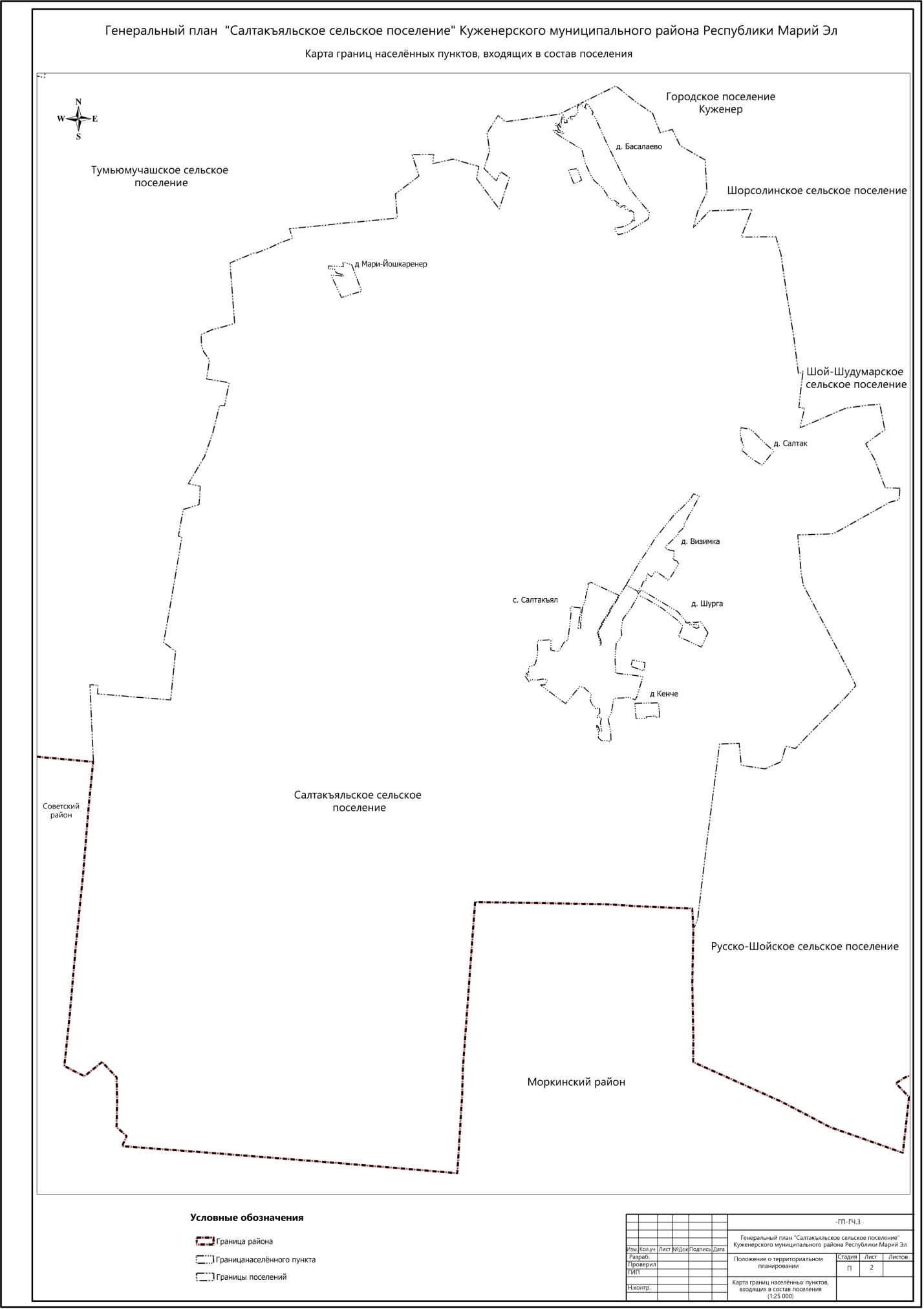 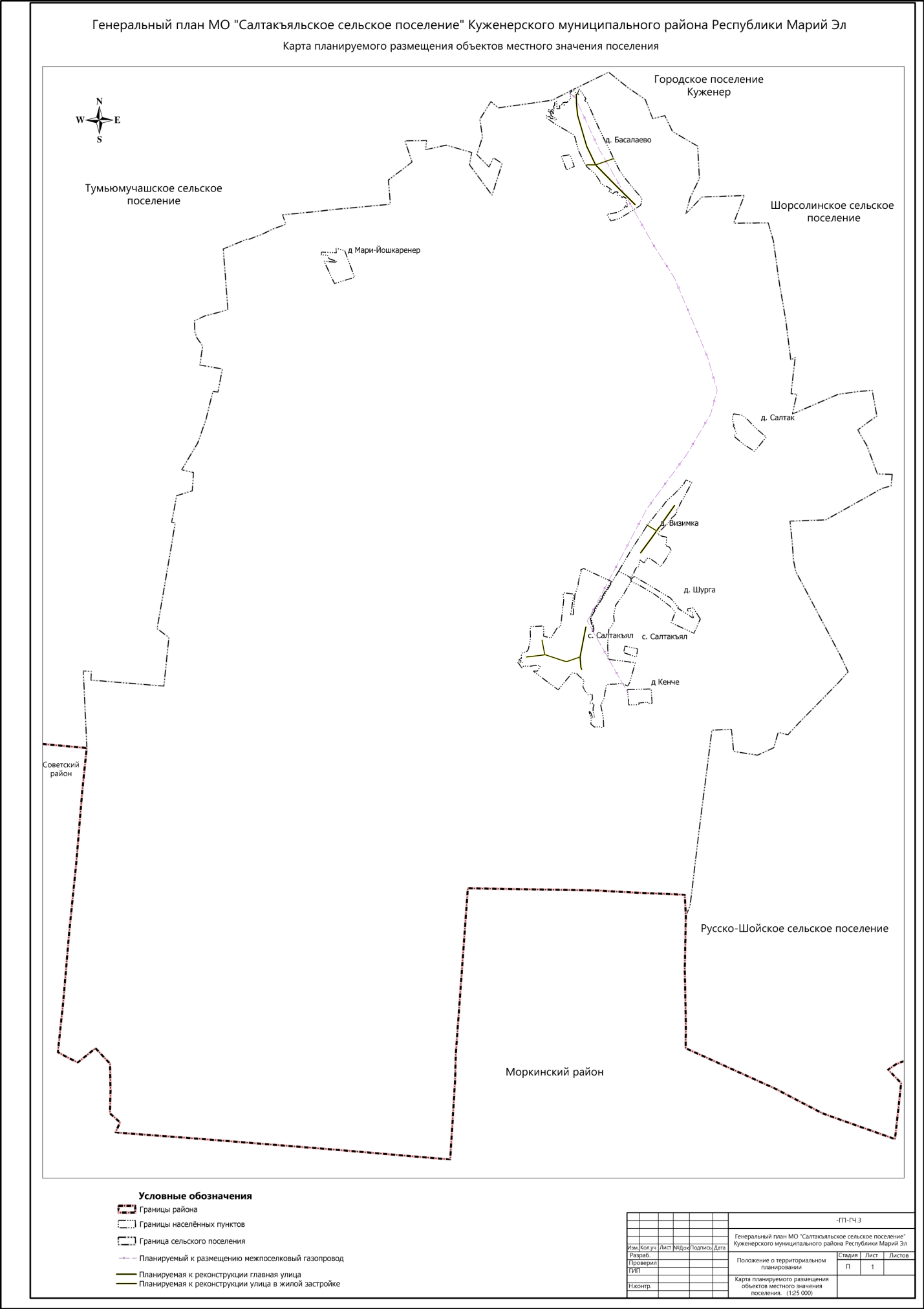 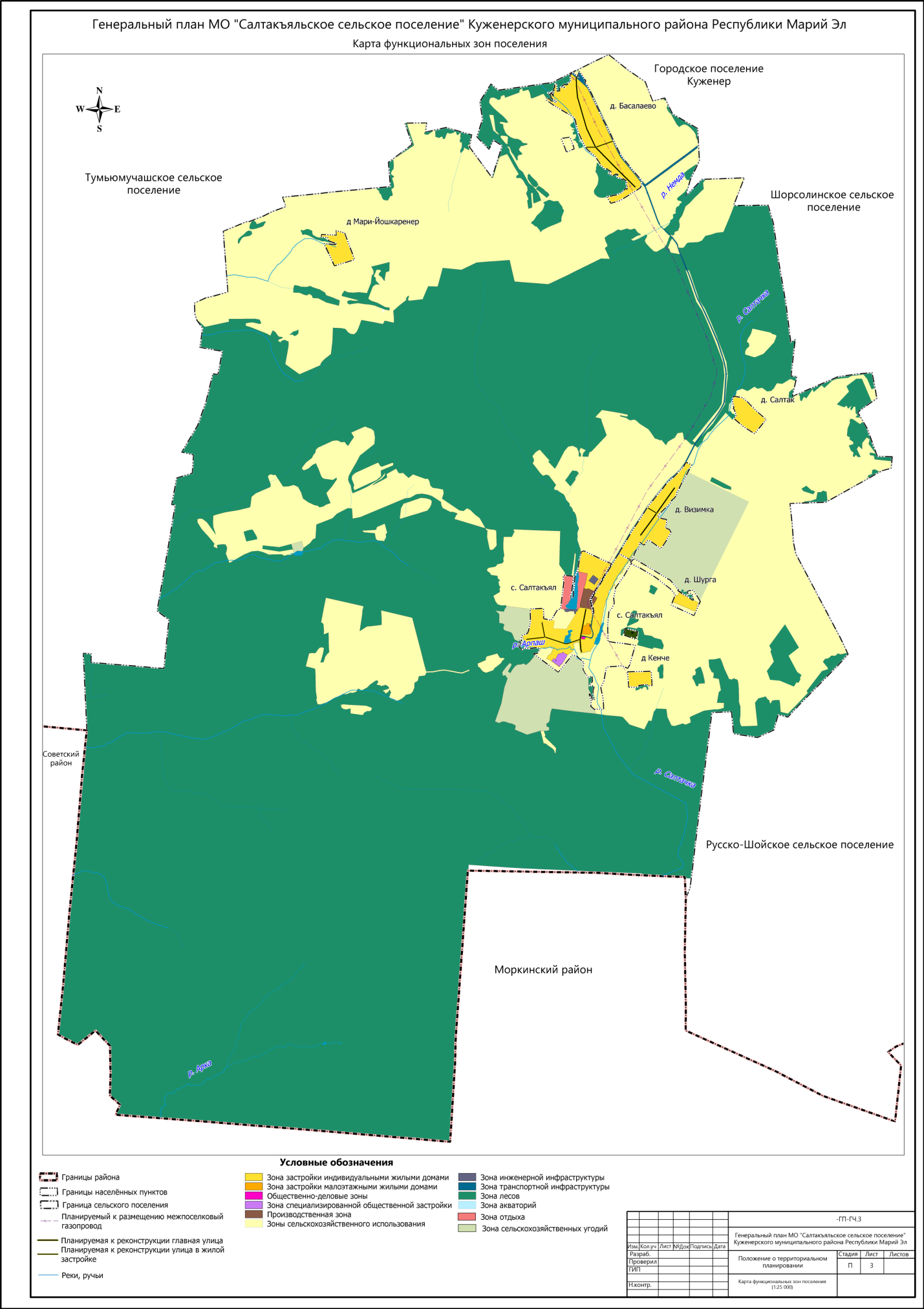 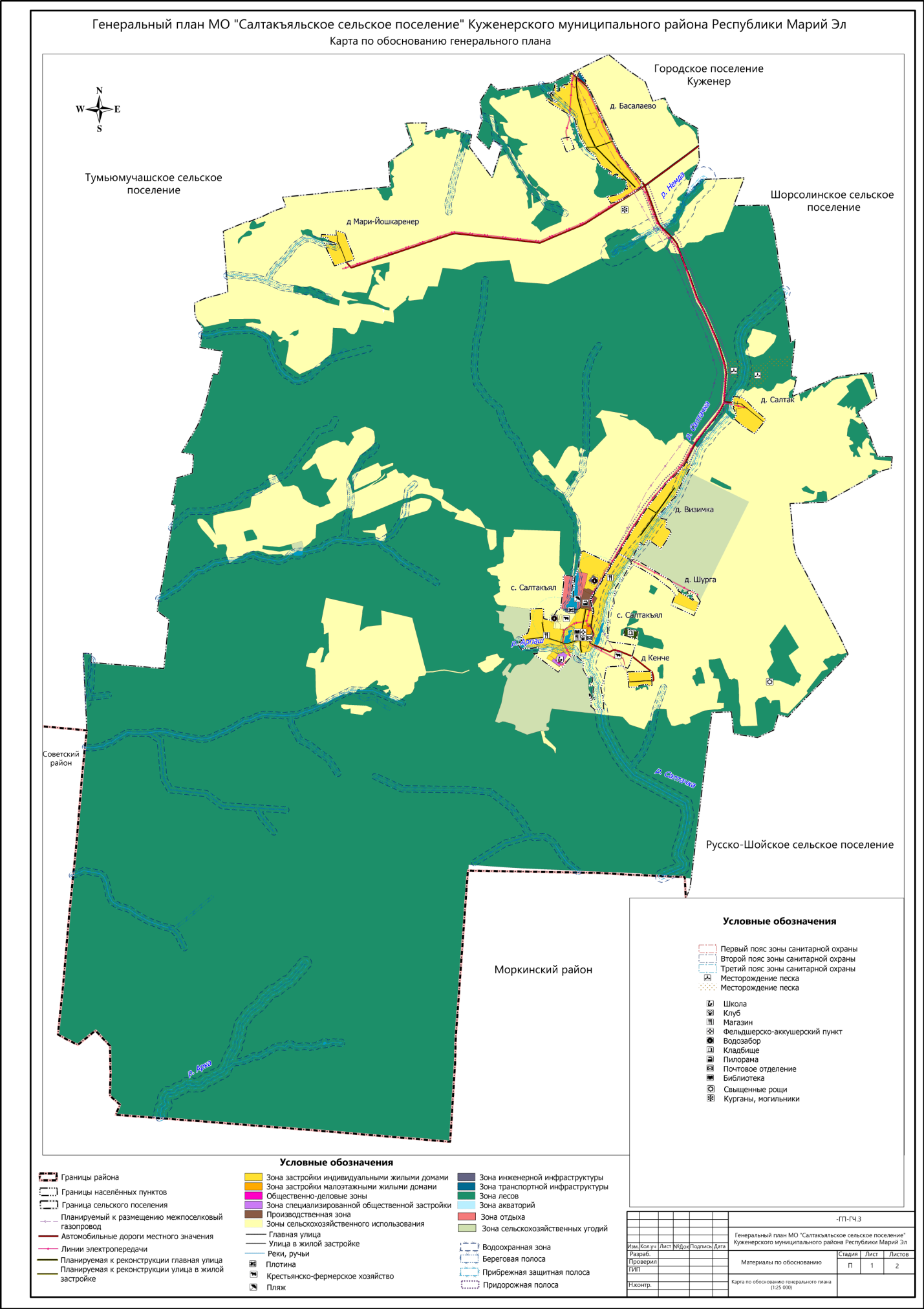 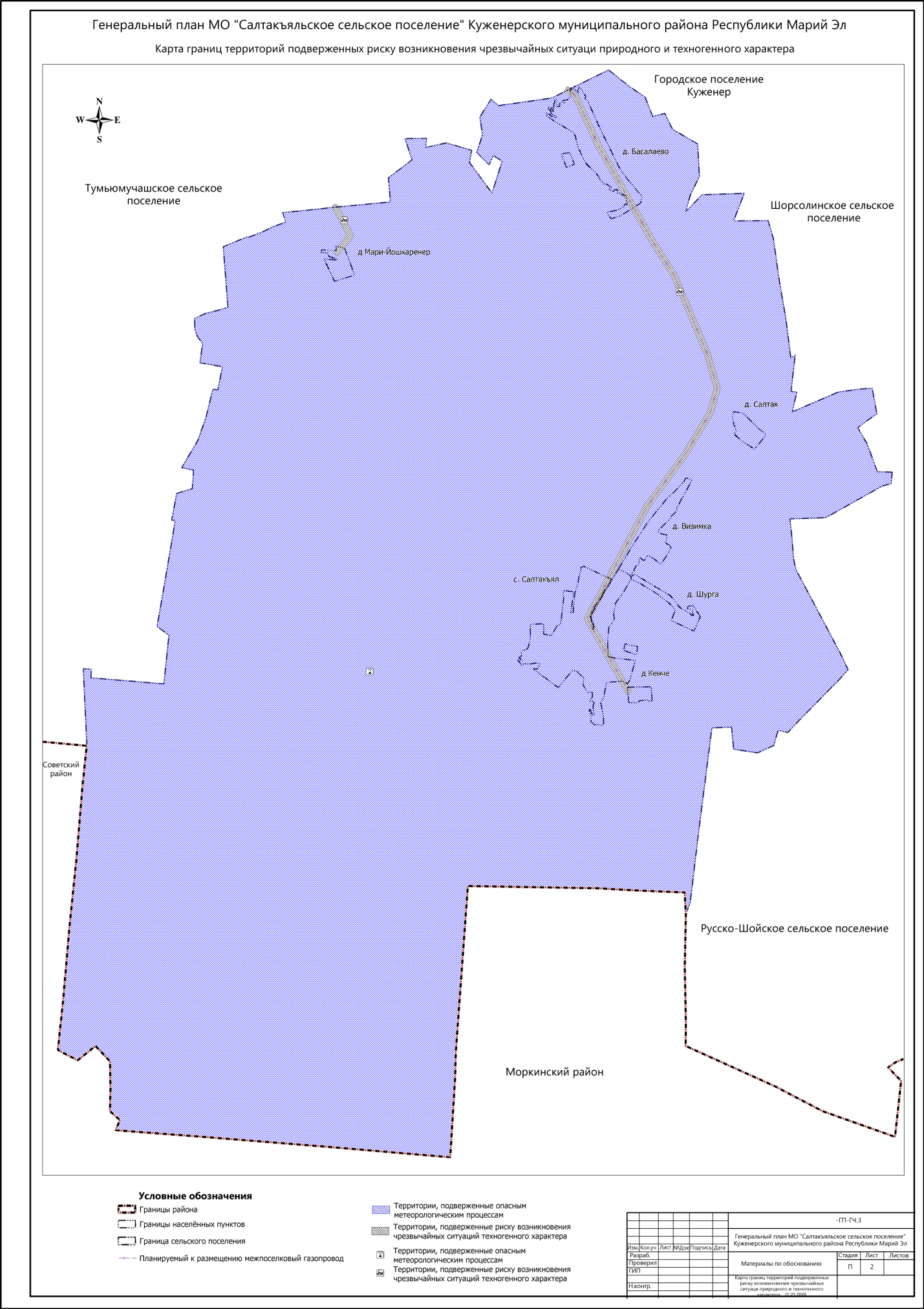 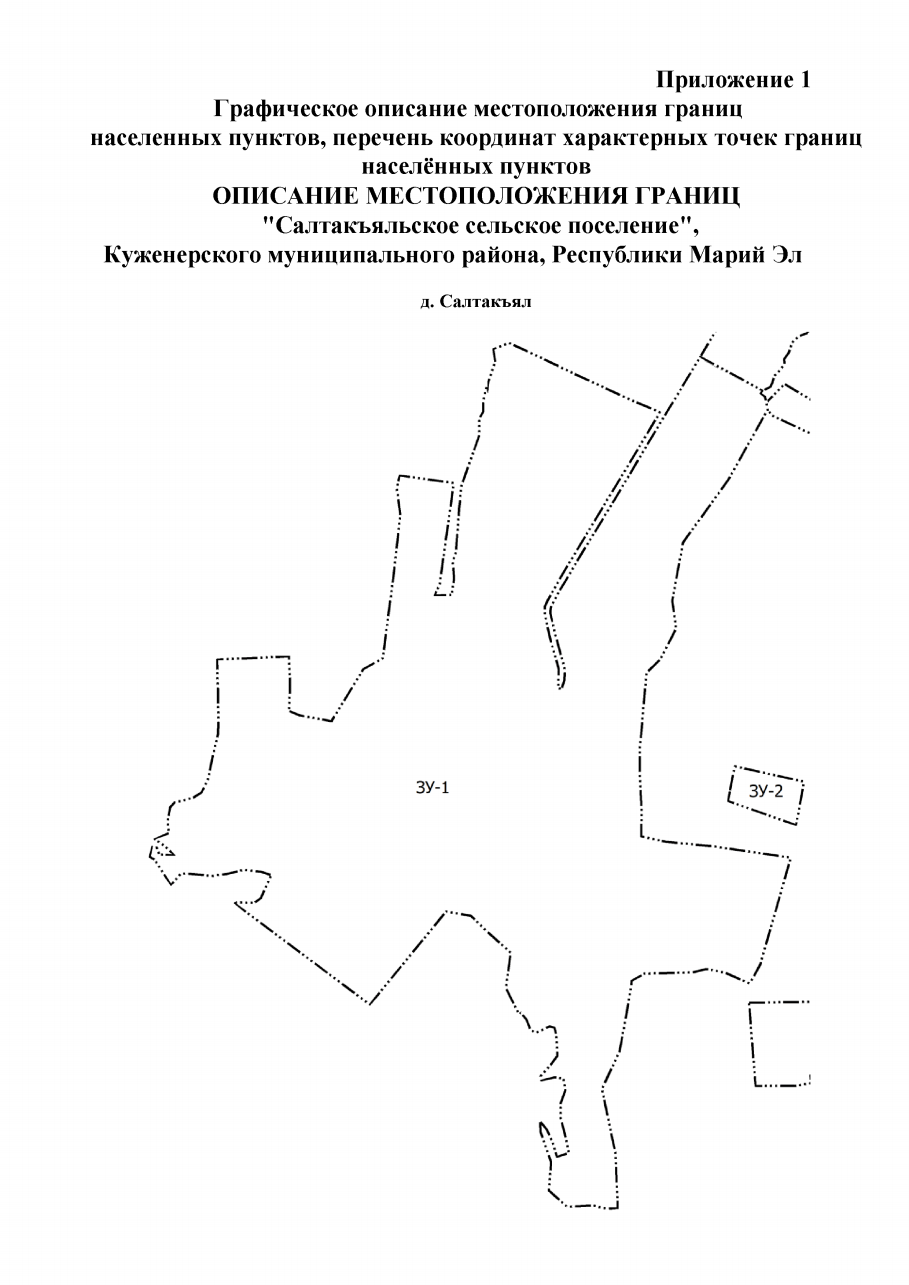 Общество с ограниченной ответственностью «Сириус»Заказчик:   Салтакъяльская сельская администрация                                                                                                     Куженерского муниципального района                   Республики Марий ЭлГЕНЕРАЛЬНЫЙ ПЛАН Салтакъяльского сельского поселения Куженерского муниципального района Республики Марий ЭлМатериалы по обоснованиюТОМ 3Пояснительная запискаг. Йошкар-Ола, 2023 г.СОДЕРЖАНИЕСОСТАВ ПРОЕКТА……………………………………………………………………5ВВЕДЕНИЕ………………………………………………………………………...…..…61. ОБЩИЕ СВЕДЕНИЯ О СЕЛЬСКОМ ПОСЕЛЕНИИ………………………...………71.1. Цели и задачи территориального планирования………………………..…71.2. Природные и климатические условия, ресурсный потенциал развития территории…………………………………………………………..……….……72. СВЕДЕНИЯ О ПЛАНАХ И ПРОГРАММАХ КОМПЛЕКСНОГО СОЦИАЛЬНО-ЭКОНОМИЧЕСКОГО РАЗВИТИЯ МУНИЦИПАЛЬНОГО ОБРАЗОВАНИЯ, ДЛЯ РЕАЛИЗАЦИИ КОТОРЫХ ОСУЩЕСТВЛЯЕТСЯ СОЗДАНИЕ ОБЪЕКТОВ МЕСТНОГО ЗНАЧЕНИЯ ПОСЕЛЕНИЯ..........................................................................123. ОБОСНОВАНИЕ ВЫБРАННОГО ВАРИАНТА РАЗМЕЩЕНИЯ ОБЪЕКТОВ МЕСТНОГО ЗНАЧЕНИЯ СЕЛЬСКОГО ПОСЕЛЕНИЯ НА ОСНОВЕ АНАЛИЗА ИСПОЛЬЗОВАНИЯ ТЕРРИТОРИЙ ПОСЕЛЕНИЯ, ВОЗМОЖНЫХ НАПРАВЛЕНИЙ РАЗВИТИЯ ЭТИХ ТЕРРИТОРИЙ И ПРОГНОЗИРУЕМЫХ ОГРАНИЧЕНИЙ ИХ ИСПОЛЬЗОВАНИЯ, ОПРЕДЕЛЯЕМЫХ В ТОМ ЧИСЛЕ НА ОСНОВАНИИ СВЕДЕНИЙ, СОДЕРЖАЩИХСЯ В ИНФОРМАЦИОННЫХ СИСТЕМАХ ОБЕСПЕЧЕНИЯ ГРАДОСТРОИТЕЛЬНОЙ ДЕЯТЕЛЬНОСТИ, ФЕДЕРАЛЬНОЙ ГОСУДАРСТВЕННОЙ ИНФОРМАЦИОННОЙ СИСТЕМЕ ТЕРРИТОРИАЛЬНОГО ПЛАНИРОВАНИЯ, В ТОМ ЧИСЛЕ МАТЕРИАЛОВ И РЕЗУЛЬТАТОВ ИНЖЕНЕРНЫХ ИЗЫСКАНИЙ, СОДЕРЖАЩИХСЯ В ГОСУДАРСТВЕННЫХ ИНФОРМАЦИОННЫХ СИСТЕМАХ ОБЕСПЕЧЕНИЯ ГРАДОСТРОИТЕЛЬНОЙ ДЕЯТЕЛЬНОСТИ………………………………………….………………………………..123.1. Территориальная структура поселения………………………..……….…123.2. Оценка демографической ситуации, трудовые ресурсы, прогнозирование численности населения ……………………………………133.3. Жилищная, социальная сфера ……………………………......................….143.4. Объекты социального, делового и общественного назначения ………153.5. Предприятия и объекты добывающей и перерабатывающей промышленности……………………...…..…………………………………..…..173.6. Предприятия и объекты сельского и лесного хозяйства, 
рыболовства и рыбоводства……………………………………………………..173.6.1. Действующие  сельскохозяйственные   предприятия   на  территории сельского поселения……………………...…..………………………………...…..173.6.2. Животноводческие фермы……………………...…..………………..…….173.6.3. Сельскохозяйственные предприятия…..…………………………...…..183.7. Субъекты малого и среднего предпринимательства, 
осуществляющие свою деятельность на территории сельского поселения…..……………………………………………………………………....183.8. Дорожная сеть. Транспортное обеспечение……………………...…..….....193.9. Инженерная инфраструктура……………………………………………..…203.10. Гидротехнические сооружения………………………………………….….223.11. Объекты культурного наследия………………………………..…..……....233.12. Особо охраняемые природные территории……………………..………...23       3.13. Зоны с особыми условиями использования территории…………….…254. ОЦЕНКА ВОЗМОЖНОГО ВЛИЯНИЯ ПЛАНИРУЕМЫХ ДЛЯ РАЗМЕЩЕНИЯ ОБЪЕКТОВ МЕСТНОГО ЗНАЧЕНИЯ СЕЛЬСКОГО ПОСЕЛЕНИЯ НА КОМПЛЕКСНОЕ РАЗВИТИЕ……………………………………………….…………..…265.	УТВЕРЖДЕННЫЕ ДОКУМЕНТАМИ ТЕРРИТОРИАЛЬНОГО ПЛАНИРОВАНИЯ РОССИЙСКОЙ ФЕДЕРАЦИИ, ДОКУМЕНТАМИ ТЕРРИТОРИАЛЬНОГО ПЛАНИРОВАНИЯ ДВУХ И БОЛЕЕ СУБЪЕКТОВ РОССИЙСКОЙ ФЕДЕРАЦИИ, ДОКУМЕНТАМИ ТЕРРИТОРИАЛЬНОГО ПЛАНИРОВАНИЯ СУБЪЕКТА РОССИЙСКОЙ ФЕДЕРАЦИИ СВЕДЕНИЯ О ВИДАХ, НАЗНАЧЕНИИ И НАИМЕНОВАНИЯХ ПЛАНИРУЕМЫХ ДЛЯ РАЗМЕЩЕНИЯ НА ТЕРРИТОРИЯХ ПОСЕЛЕНИЯ ОБЪЕКТОВ ФЕДЕРАЛЬНОГО ЗНАЧЕНИЯ, ОБЪЕКТОВ РЕГИОНАЛЬНОГО ЗНАЧЕНИЯ, ИХ ОСНОВНЫЕ ХАРАКТЕРИСТИКИ, МЕСТОПОЛОЖЕНИЕ, ХАРАКТЕРИСТИКИ ЗОН С ОСОБЫМИ УСЛОВИЯМИ ИСПОЛЬЗОВАНИЯ ТЕРРИТОРИЙ В СЛУЧАЕ, ЕСЛИ УСТАНОВЛЕНИЕ ТАКИХ ЗОН ТРЕБУЕТСЯ В СВЯЗИ С РАЗМЕЩЕНИЕМ ДАННЫХ ОБЪЕКТОВ, РЕКВИЗИТЫ УКАЗАННЫХ ДОКУМЕНТОВ ТЕРРИТОРИАЛЬНОГО ПЛАНИРОВАНИЯ, А ТАКЖЕ ОБОСНОВАНИЕ ВЫБРАННОГО ВАРИАНТА РАЗМЕЩЕНИЯ ДАННЫХ ОБЪЕКТОВ НА ОСНОВЕ АНАЛИЗА ИСПОЛЬЗОВАНИЯ ЭТИХ ТЕРРИТОРИЙ, ВОЗМОЖНЫХ НАПРАВЛЕНИЙ ИХ РАЗВИТИЯ И ПРОГНОЗИРУЕМЫХ ОГРАНИЧЕНИЙ ИХ ИСПОЛЬЗОВАНИЯ......................................................................................................266. УТВЕРЖДЕННЫЕ ДОКУМЕНТОМ ТЕРРИТОРИАЛЬНОГО 
ПЛАНИРОВАНИЯ МУНИЦИПАЛЬНОГО РАЙОНА СВЕДЕНИЯ О ВИДАХ, НАЗНАЧЕНИИ И НАИМЕНОВАНИЯХ ПЛАНИРУЕМЫХ ДЛЯ РАЗМЕЩЕНИЯ НА ТЕРРИТОРИИ ПОСЕЛЕНИЯ, ВХОДЯЩЕГО В СОСТАВ МУНИЦИПАЛЬНОГО РАЙОНА, ОБЪЕКТОВ МЕСТНОГО ЗНАЧЕНИЯ МУНИЦИПАЛЬНОГО РАЙОНА, ИХ ОСНОВНЫЕ ХАРАКТЕРИСТИКИ, МЕСТОПОЛОЖЕНИЕ, ХАРАКТЕРИСТИКИ ЗОН С ОСОБЫМИ УСЛОВИЯМИ ИСПОЛЬЗОВАНИЯ ТЕРРИТОРИЙ В СЛУЧАЕ, ЕСЛИ УСТАНОВЛЕНИЕ ТАКИХ ЗОН ТРЕБУЕТСЯ В СВЯЗИ С РАЗМЕЩЕНИЕМ ДАННЫХ ОБЪЕКТОВ, РЕКВИЗИТЫ УКАЗАННОГО ДОКУМЕНТА ТЕРРИТОРИАЛЬНОГО ПЛАНИРОВАНИЯ, А ТАКЖЕ ОБОСНОВАНИЕ ВЫБРАННОГО ВАРИАНТА РАЗМЕЩЕНИЯ ДАННЫХ ОБЪЕКТОВ НА ОСНОВЕ АНАЛИЗА ИСПОЛЬЗОВАНИЯ ЭТИХ ТЕРРИТОРИЙ, ВОЗМОЖНЫХ НАПРАВЛЕНИЙ ИХ РАЗВИТИЯ И ПРОГНОЗИРУЕМЫХ ОГРАНИЧЕНИЙ ИХ ИСПОЛЬЗОВАНИЯ.......................................................................................................277. ПЕРЕЧЕНЬ И ХАРАКТЕРИСТИКА ОСНОВНЫХ ФАКТОРОВ РИСКА ВОЗНИКНОВЕНИЯ ЧРЕЗВЫЧАЙНЫХ СИТУАЦИЙ ПРИРОДНОГО И ТЕХНОГЕННОГО ХАРАКТЕРА………………………………………………..308. ПЕРЕЧЕНЬ ЗЕМЕЛЬНЫХ УЧАСТКОВ, КОТОРЫЕ ВКЛЮЧАЮТСЯ В ГРАНИЦЫ НАСЕЛЁННЫХ ПУНКТОВ, ВХОДЯЩИХ В СОСТАВ СЕЛЬСКОГО ПОСЕЛЕНИЯ С УКАЗАНИЕМ КАТЕГОРИЙ ЗЕМЕЛЬ, К КОТОРЫМ ПЛАНИРУЕТСЯ ОТНЕСТИ ЭТИ ЗЕМЕЛЬНЫЕ УЧАСТКИ, И ЦЕЛЕЙ ИХ ПЛАНИРУЕМОГО ИСПОЛЬЗОВАНИЯ……………………….419. ПЕРЕЧЕНЬ ЗЕМЕЛЬНЫХ УЧАСТКОВ, КОТОРЫЕ ИСКЛЮЧАЮТСЯ 
ИЗ ГРАНИЦ НАСЕЛЁННЫХ ПУНКТОВ, ВХОДЯЩИХ В СОСТАВ СЕЛЬСКОГО ПОСЕЛЕНИЯ С УКАЗАНИЕМ КАТЕГОРИЙ ЗЕМЕЛЬ, К КОТОРЫМ ПЛАНИРУЕТСЯ ОТНЕСТИ ЭТИ ЗЕМЕЛЬНЫЕ УЧАСТКИ, И ЦЕЛЕЙ ИХ ПЛАНИРУЕМОГО ИСПОЛЬЗОВАНИЯ…………………………4110. СВЕДЕНИЯ ОБ УТВЕРЖДЕННЫХ ПРЕДМЕТАХ ОХРАНЫ И ГРАНИЦЫ ТЕРРИТОРИЙ ИСТОРИЧЕСКИХ ПОСЕЛЕНИЙ ФЕДЕРАЛЬНОГО ЗНАЧЕНИЯ И ИСТОРИЧЕСКИХ ПОСЕЛЕНИЙ РЕГИОНАЛЬНОГО ЗНАЧЕНИЯ…………………………………………………………………………4111. СВЕДЕНИЯ ОБ ОСОБЫХ ЭКОНОМИЧЕСКИХ ЗОНАХ…………………4112. ОСНОВНЫЕ ТЕХНИКО-ЭКОНОМИЧЕСКИЕ ПОКАЗАТЕЛИ……………41СОСТАВ ПРОЕКТАГенеральный план Салтакъяльского сельского поселения Куженерского муниципального района Республики Марий Эл разработан в составе:Утверждаемая частьТекстовые материалы:Графические материалы:ПриложениеМатериалы по обоснованию генерального планаТекстовые материалы:Графические материалы:ВВЕДЕНИЕПроект внесения изменений в генеральный план Салтакъяльского сельского поселения Куженерского муниципального района Республики Марий Эл выполнен в соответствии с Градостроительным Кодексом РФ, Земельным Кодекса РФ, Федеральным Законом «Об общих принципах организации местного самоуправления в Российской Федерации» № 131-ФЗ от 06 октября 2003 г. 
с изменениями 06.02.2019 г., другими законами и нормативными актами с учётом:- стратегии социально-экономического развития Куженерского муниципального района;- комплексных программ развития поселения, Куженерского муниципального района,- положений о территориальном планировании содержащихся в схеме территориального планирования Куженерского муниципального района;- документов территориального планирования сельских поселений, имеющих общую границу с Салтакъяльским сельским поселением, содержащихся в схеме территориального планирования муниципального района;Проект внесения изменений в генеральный план Салтакъяльского сельского поселения Куженерского муниципального района Республики Марий Эл выполнен на основании постановления Салтакъяльской сельской администрации Куженерского муниципального района Республики Марий Эл «О принятии решения о подготовке проекта внесения изменений в Генеральный план Салтакъяльского сельского поселения Куженерского муниципального района Республики Марий Эл». Генеральный план является основным градостроительным документом, определяющим условия формирования среды жизнедеятельности, направления и границы развития территорий поселения, зонирование территорий, развитие инженерной, транспортной и социальной инфраструктур, градостроительные требования к сохранению объектов историко-культурного наследия и особо охраняемых природных территорий, экологическому и санитарному благополучию в интересах населения и государства.Проектные решения генерального плана являются основой для:- комплексного решения вопросов организации планировочной структуры; - территориального, инфраструктурного и социально-экономического развития поселения;- разработки правил землепользования и застройки, устанавливающих правовой режим использования территориальных зон; - определения зон инвестиционного развития.Генеральный план Салтакъяльского сельского поселения разработан комплексно по всем вопросам применительно ко всей территории поселения и к территории отдельных населённых пунктов, входящих в состав поселения.1.  ОБЩИЕ СВЕДЕНИЯ О СЕЛЬСКОМ ПОСЕЛЕНИИ1.1 Цели и задачи территориального планированияГенеральный план Салтакъяльского сельского поселения, – документ территориального планирования, определяющий стратегию градостроительного развития поселения.Проектные решения генерального плана являются основой для:- комплексного решения вопросов организации планировочной структуры; территориального планирования;- инфраструктурного и социально-экономического развития поселения;- разработки правил землепользования и застройки, устанавливающих правовой режим использования территориальных зон;- определения зон инвестиционного развития.Расчётный срок генерального плана принимается 20 лет. Определяются перспективы развития поселений, включая принципиальные решения по территориальному развитию, функциональному зонированию, планировочной структуре, инженерно-транспортной инфраструктуре, рациональному использованию природных ресурсов и охране окружающей среды.Основной целью генерального плана поселения является обеспечение устойчивого развития поселения, обеспечение нынешним и будущим жителям условий жизни и управления, которые являются одновременно стабильными, безопасными, гибкими и экономически эффективными при соблюдении требований экологии. Определение основного направления развития поселения, планировочная организация территории и предложения по изменению границ поселения, архитектурно-пространственное решение.Основные задачи генерального плана - совершенствование жилищной политики, создание комплексной системы обслуживания населения, развитие транспортной инфраструктуры, развитие системы инженерного обеспечения, развитие производственного комплекса, охрана окружающей среды и определение территорий с особыми условиями использования, мероприятия в области гражданской обороны и защиты территорий от воздействия чрезвычайных ситуаций природного и техногенного характера.1.2 Природные и климатические условия, ресурсный потенциал развития территорииКлиматКлимат Салтакъяльского сельского поселения, расположенного в восточной и северо-восточной части Куженерского района Республики Марий Эл, можно охарактеризовать как умеренно-континентальный, с умеренно суровой, снежной зимой и умеренно теплым летом.Продолжительность солнечного сияния 1961 час за год, в том числе в декабре, в связи с большой облачностью и коротким днем – 29 часов, а в июне – 305 часов.Количество дней без солнца за год 100, причем летом это количество не превышает 1-3 дня в месяц. В теплую половину года наблюдается преобладание ясной погоды над пасмурной.Среднегодовая температура воздуха на территории около 2,6. Температура воздуха наиболее холодной пятидневки обеспеченностью 0,92 (-34), средняя максимальная температура наиболее теплого месяца (+24).Продолжительность активной вегетации растений – 125 дней.Продолжительность устойчивых морозов – в среднем 127 дней.Годовая сумма осадков – 538 мм, из них за теплый период апрель-октябрь выпадает около 70%. В твердом виде выпадает 20% осадков. Снежный покров обычно устанавливается со второй половины ноября и сходит к середине апреля.Продолжительность снежного периода – 160 дней. Средняя высота снежного покрова составляет 43 см.Среднегодовая относительная влажность воздуха – 77%; максимальных среднемесячных значений она достигает в ноябре-декабре (82%), а минимальных в июне (55%).Ветровой режим поселения формируется под воздействием циркуляционных факторов, которые обуславливают преобладание ветров юго-западной четверти.Территория характеризуется преобладанием слабых ветров до 5 м/сек, особенно в летнее время года. Штилевые условия относительно редки 12% за год. Среднегодовая скорость ветра 4,6 м/сек. Довольно часто (26 дней за год) отмечаются сильные ветры (15 и более м/сек).К неблагоприятным явлениям погоды относятся туманы, которые затрудняют работу транспорта, а также способствуют загрязнению воздуха, и метели. Наиболее часто туманы возникают в осенне-зимний период.За год насчитывается 26 дней с туманами. За холодное время года в среднемотмечается 50 дней с метелью. Наиболее продолжительны метели в январе-феврале.По климатическим условиям территория относится к строительно-климатическому подрайону IВ. Расчетные температуры для проектирования отопления и вентиляции -33 и -5,8.Продолжительность отопительного периода – 224 дня.Глубина промерзания почвы – 160 см.Климатические условия планировочных ограничений не вызывают, но в зимний период рекомендуется защита путей сообщений от южных и юго-восточных ветров, при которых наиболее часто возникают метели.Продолжительность комфортного периода летом для отдыха населения составляет в среднем 76 дней с 6 июня по 22 августа.ПочвыВ сельском поселении преобладают дерново - слабо-  и средне - подзолистыесуглинистые почвы.Перегнойно-аккумулятивный горизонт дерново-слабо- и средне-подзолистых суглинистых почв имеет непрочно комковатую или комковато- 
слоеватую структуру.Мощность горизонта 10-20 см. Горизонт оподзоливания имеет 
мелкоореховатую структуру мощностью 5-15 см. Иллювиальный горизонт мелкой плоскоореховатой структуры мощностью 60-110 см. Материнская порода – 
покровные глины, суглинки и пермские глины.По рельефу занимают повышенные местоположения и пологие склоны.Перегнойно-аккумулятивный горизонт дерново-слабо- и средне-подзолистых супесчаных почв бесструктурный мощностью 5-10 см. Горизонт оподзоливания бесструктурный мощностью 5-15 см. Иллювиальный горизонт уплотненный мощностью 50-80 см. По рельефу занимают ровные или 
слабовсхолмленные участки. Развиваются на четвертичных преимущественно 
песчаных отложениях и очень редко на коренных породах.На территории сельского поселения значительно развита плоскостная и овражная эрозия.По почвенным условиям территория благоприятный для 
сельскохозяйственного производства.Возможно сельскохозяйственное освоение низинных торфяников путем 
проведения осушительной мелиорации, которые могут трансформироваться в культурные почвы с высоким плодородием. Однако наиболее целесообразным 
является сельскохозяйственное освоение торфяно-глеевых почв. Они требуют меньших затрат труда и быстрее превращаются в культурные почвы.РастительностьВся территория сельского поселения, за исключением северной части, занята в основном сельскохозяйственными землями.Растительность по территории района распространена незначительными участками.Лесные насаждения на территориях земель сельскохозяйственного 
назначения имеют в основном поле-почво-защитное значение.Охране подлежат следующие представители флоры, занесенные в красную книгу РФ: «венерин башмачок», «лилия кудрявая». Объекты имеют научное и учебно – просветительское и рекреационное значение.РельефТерритория Салтакъяльского сельского поселения почти полностью находится в центральной, наиболее приподнятой части Вятского вала с холмисто-увалистой поверхностью. Вершины холмов и увалов плоские, склоны пологие, а на участках выхода коренных пород на поверхность крутые, обрывистые. Относительные превышения от нескольких до 20-40 м.Абсолютные отметки изменяются от 140 до 240 м, преобладают 200-220 м.Максимальные высоты достигают 250,3 и 251,2 м и приурочены к северу поселения.Территория умеренно расчленена долинами рек и ручьев. Геологическое строениеТерритория Салтакъяльского сельского поселения находится на востоке Русской платформы и сложена мощной толщей пород пермского возраста, прикрытых четвертичными образованиями.Породы верхнепермского возраста образуют серию антиклинальных поднятий (Куженерское, Царанурское и т. п.), разделенных понижениями и объединенных в так называемый Вятский вал. Общее погружение пород происходит в северо-восточном, западном и юго-западном от Вятского вала направлениях.Мощность четвертичного чехла невелика: от 1-5 до 10 м.Породы уфимского яруса верхнепермского возраста глины, песчаники, известняки, алевролиты встречаются повсеместно. Мощность слоя составляет 4-82 м и достигает глубины залегания 100-400 м.Породы казанского яруса верхнепермского возраста известняки с прослоями глин, песчаников, мергелей, гипсов, алевролитов встречаются также повсеместно. Мощность слоя составляет 30-130 м и достигает глубины залегания 2-90 м.Породы татарского яруса уржумский горизонт верхнепермского возраста мергели, доломиты, глины, песчаники, алевролиты, известняки с линзами гипса широко распространены по территории района, кроме восточной части. Мощность слоев составляет 30-100 м, глубина залегания 1-15 м.Породы северо-двинского горизонта татарского яруса глины, алевролиты с редкими прослоями известняков и мергелей встречаются на юго-западе, аллювиально-флювиогляциальная равнина. Мощность слоя 10-22 м залегают на глубине 0,5-8 до 10 м.На этих территориях имеют место месторождения строительного камня и карбонатного сырья для известкования кислых почв и производства извести.На территории сельского поселения широко распространены, кроме долины рек, суглинки лессовидные мощностью слоя 1-5 м, которые распространяются, как правило, с поверхности.В поймах рек встречаются пески, супеси, суглинки и глины, местами заиленные мощностью слоя 2-7 м на глубине 0,0-5,0 м, а также встречаются месторождения торф мощностью слоя от десятых долей метра до 5,0 м с поверхности.Гидрологическая характеристика и ресурсы подземных водСалтакъяльское сельское поселение в составе Куженерского 
муниципального района  расположено в пределах Волго-Камского артезианского бассейна. Водоносные горизонты, содержащие пресные воды, приурочены 
к четвертичным отложениям и верхнепермским породам. Однако, практическое значение для водоснабжения имеют только водоносные горизонты верхнепермского возраста.Воды уфимского водоносного горизонта, как правило, сульфатные и 
сульфатно-хлоридные с минерализацией 1,1-6,2 г/л и общей жесткостью 3,2-39 
мг-экв/л.К четвертичным образованиям приурочены грунтовые воды. Дебиты 
колодцев не превышают в основном десятые доли л/сек.Воды четвертичных отложений, в силу локального распространения, слабойводообильности и подверженности поверхностному загрязнению, не имеют 
практического значения.В центральной части и на северо-западе района практическое значение 
приобретает казанский водоносный горизонт, являющийся первым от поверхности.Инженерно-геологическое районированиеВ инженерно-геологическом отношении факторами, осложняющими освоение территории Салтакъяльского поселения, является наличие карст, интенсивно развитый на юге, и оврагообразование – на севере района. Приурочен карст к известнякам казанского яруса, залегающим на глубине 0,5-9 м от дневной поверхности, под маломощным чехлом флювиогляциальных песков, редко - делювиально-элювиальных суглинков. Часто поверхностные карстовые формы встречаются на склонах тектонических поднятий и в долинах рек. Встречаются поноры, карстовые уступы, высотою 40-60 м. У подножья уступов обычно располагаются карстовые озера, воронки. Уступы образовались при обрушении кровли выщелочных известняков. Имеется и подземный карст в виде каверн и пустот. Мощность закарстованной толщи казанских пород 20-30 м, иногда достигает 70 м. Карст, главным образом, активный. Овраги врезаются в склоны речных долин и водоразделов на 4-10 м и относятся к растущим.Гидрографическая характеристикаГидрографическая сеть Куженерского района представлена верховьями берущих на его территории начало рек Немды, Лажа, Изюмки, Юшута, рекой Шойкой и небольшим участком реки Ировки. Реки Немда и Лажа относятся  к бассейну рек Пижма-Вятка-Кама-Волга, остальные к бассейну реки Илети, которая впадает в Куйбышевское водохранилище.Бассейн реки Шойки полностью расположен в зоне интенсивного развития карста; на остальной территории района имеются отдельные проявления карста. Салтакъяльское сельское поселение характеризуется ограниченными ресурсами поверхностных вод. Территория района представляет собою водораздельное плато, где верховья рек, ввиду малых площадей водосбора, отличаются малой водностью. Ни на одной из рек минимальный 30-дневный сток 95%-ой обеспеченности не превышает 0,1 м3/с. Воды рек северного склона обладают удовлетворительными питьевыми качествами, а воды рек южного склона допустимы для использования в целях водоснабжения, но относятся к очень жестким водам. Развитие орошения из живого тока рек ограничено, т.к. ресурсы живого тока недостаточны. 2. СВЕДЕНИЯ О ПЛАНАХ И ПРОГРАММАХ КОМПЛЕКСНОГО СОЦИАЛЬНО-ЭКОНОМИЧЕСКОГО РАЗВИТИЯ МУНИЦИПАЛЬНОГО ОБРАЗОВАНИЯ, ДЛЯ РЕАЛИЗАЦИИ КОТОРЫХ ОСУЩЕСТВЛЯЕТСЯ СОЗДАНИЕ ОБЪЕКТОВ МЕСТНОГО ЗНАЧЕНИЯ ПОСЕЛЕНИЯВ соответствии с принятыми на территории района и поселения целевыми адресными программами и расчётом по необходимому объёму обслуживания населения в проекте предусмотрены строительство и реконструкция объектов инженерно-транспортной инфраструктуры.В поселении приняты следующие муниципальные программы:от 23 июля 2015г. № 8 «Развитие коммунальной инфраструктуры муниципального образования «Салтакъяльское сельское поселение» на 2015-2020 годы»;от 29 ноября 2021г. № 63 «Комплексное социально-экономическое развитие Салтакъяльского сельского поселения Куженерского  муниципального района Республики Марий Эл на 2022-2025 годы»;от 09 января 2018г. № 1 «Комплексное развитие транспортной инфраструктуры муниципального образования «Салтакъяльское сельское поселение» на 2018-2032 годы». По отношению к Салтакъяльскому сельскому поселению не утверждены иные документы   стратегического планирования, указанные в ч. 5.2 ст. 9 Гр.К РФ.3.	АНАЛИЗ ИСПОЛЬЗОВАНИЯ ТЕРРИТОРИИ СЕЛЬСКОГО ПОСЕЛЕНИЯ, ВОЗМОЖНЫХ НАПРАВЛЕНИЙ РАЗВИТИЯ И ПРОГНОЗИРУЕМЫХ ОГРАНИЧЕНИЙ ИХ ИСПОЛЬЗОВАНИЯ, ОПРЕДЕЛЯЕМЫХ В ТОМ ЧИСЛЕ НА ОСНОВАНИИ СВЕДЕНИЙ, СОДЕРЖАЩИХСЯ В ИНФОРМАЦИОННЫХ СИСТЕМАХ ОБЕСПЕЧЕНИЯ ГРАДОСТРОИТЕЛЬНОЙ ДЕЯТЕЛЬНОСТИ, ФЕДЕРАЛЬНОЙ ГОСУДАРСТВЕННОЙ ИНФОРМАЦИОННОЙ СИСТЕМЕ ТЕРРИТОРИАЛЬНОГО ПЛАНИРОВАНИЯ, В ТОМ ЧИСЛЕ МАТЕРИАЛОВ И РЕЗУЛЬТАТОВ ИНЖЕНЕРНЫХ ИЗЫСКАНИЙ, СОДЕРЖАЩИХСЯ В УКАЗАННЫХ ИНФОРМАЦИОННЫХ СИСТЕМАХ, А ТАКЖЕ В ГОСУДАРСТВЕННОМ ФОНДЕ МАТЕРИАЛОВ И ДАННЫХ ИНЖЕНЕРНЫХ ИЗЫСКАНИЙ3.1. Территориальная структура поселенияСалтакъяльское сельское поселение граничит с Иштымбальским, Шой-Шудумарьским и Русско-Шойским сельскими поселениями. Административный центр сельского поселения – село Салтакъял.Общая площадь Салтакъяльского сельского поселения составляет 14 260,69 га, в том числе:земли населённых пунктов				  281,7 газемли транспортной инфраструктуры		          	  14,73 газемли лесного фонда	 				  9 657,0 газемли водного фонда	 				  7,26 газемли сельскохозяйственного назначения                  4 300 гаЗемли лесного фонда. Занимают большую часть территории 
поселения – 9 657,0  га.Земли сельскохозяйственного  назначения. Занимают значительную 
площадь поселения   4300 га.Земли населённых пунктов. На территории поселения находится 
7 населённых пунктов: село Салтакъял; деревни Басалаево, Визимка, Кенче, Мари-Йошкаренер, Салтак, Шурга.общей площадью   281,7 га. Земли населённых пунктов представлены в основном территориями 
индивидуальной жилой застройкой. Земли транспортной инфраструктуры. Земли транспортной инфраструктуры составляют 14,73 га.Земли водного фонда. Земли водного фонда составляют 7,26 га.3.2. Оценка демографической ситуации, трудовые ресурсы, 
прогнозирование численности населенияПлощадь территории Салтакъяльского сельского поселения  составляет 14 260,69. На территории поселения находится 7 населённых пунктов, в которых 
проживает 618 человек. По сравнению с 2012 годом (823 человека) население уменьшилось на 205 человек. Плотность населения по поселению составляет 23,07 чел/кв.км (по району – 24,6 чел. на  кв. км, по республике – 30,4  чел. на кв. км).Административным центром сельского поселения является село Салтакъял, 
в нем проживает 473 человека.Баланс населения по населённым пунктамТаблица 1В соответствии со Схемой территориального планирования Республики Марий Эл и Схемой территориального планирования Куженерского муниципального района выполнен раcчёт перспективной численности населения по Салтакъяльскому сельскому поселению. Среднесрочный срок принят 2025 год, дальнесрочный срок 2035 год.Численность населения по поселениюТаблица 23.3. Жилищная, социальная сфераВ 2023 году жилищный фонд в сельском поселении составил 11 220,0 кв. м общей площади. Жилищный фонд представлен индивидуальными жилыми домами усадебного типа. Жилищная обеспеченность в поселении в среднем составляет 18,16 кв. м на одного жителя, что ниже среднего показателя по району и республике (по району равна 18,43 кв. м на одного жителя, по республике  - 20,8 кв. м. на одного жителя).Жилищный фондТаблица 3Планируемые объёмы жилого фонда. Схемой территориального планирования района выполнен укрупнённый расчёт требуемых объёмов жилого фонда по поселению на перспективу 10 и 20 лет.В основу расчёта положен рекомендуемый норматив жилищной обеспеченности на рассматриваемые периоды в 2025 году 30 м2 на одного жителя и в 2035 году 30 м2 на одного жителя общей площади и прогнозируемые показатели по численности населения Салтакъяльского сельского поселения.3.4. Объекты социального, делового и общественного назначенияСуществующее положениеСведения об основных объектах и учреждениях социального, делового и общественного назначения, представленных на территории Салтакъяльского сельского поселения, представлены в таблице 4. Данные сведения приведены по состоянию на 10.09.2023г.Таблица 4Оценка фактического уровня обеспеченности основными объектами социального, общественного и делового назначения сельского поселения приведена в таблице 5.Таблица 5Определение уровня обеспеченности населения объектами обслуживания осуществлялось на основании нормативов, установленных Региональными нормативами градостроительного проектирования Республики Марий Эл и местными нормативами градостроительного проектирования Куженерского муниципального района.3.5. Предприятия и объекты добывающей и перерабатывающей 
промышленности.Таблица 63.6. Предприятия и объекты сельского и лесного хозяйства, 
рыболовства и рыбоводства3.6.1. Действующие сельскохозяйственные предприятия на территории сельского поселенияТаблица 73.6.2.  Животноводческие фермыТаблица 83.6.3. Сельскохозяйственные предприятия Таблица 93.7. Субъекты малого и среднего предпринимательства, 
осуществляющие свою деятельность на территории сельского поселенияТаблица 10Объекты торговлиТаблица 113.8. Дорожная сеть. Транспортное обеспечениеПо территории поселения проходят автомобильные дороги регионального значения протяженностью в границах района 18,6 км.Дороги регионального значения обеспечены твердым покрытием, при этом дороги местного значения обеспечены твердым покрытием на 39 %.Таблица 123.9.	Инженерная инфраструктураОбъекты инженерной инфраструктуры теплоснабжения, газоснабжения и электроснабженияТаблица 13Теплоснабжение. В настоящее время теплоснабжающими организациями, обязанными заключать с потребителем договора теплоснабжения являются 
ООО «Марикоммунэнерго», МП «Куженерводоконал».Для сокращения расходов на содержание жилья и учреждений бюджетной сферы необходимо установить приборы учета тепловой энергии 
на многоквартирных жилых домах и объектах общественного назначения.Электроснабжение. Электроснабжение поселения обеспечивают районные электрические сети, являющиеся структурным подразделением ОАО «МРСК» 
центра и Приволжья филиала «Мариэнерго».Газоснабжение. В настоящее время на территории Салтакъяльского 
сельского поселения газифицирован только один населенный пункт -  д. Басалаево (по территории проходит газопровод межпоселковый высокого давления и газопровод распределительный низкого давления).В перспективе в Салтакъяльском сельском поселении планируется 
газифицировать следующие населенные пункты: деревни Визимка, Кенче, Мари-Йошкаренер, Салтак, Шурга.Связь. По территории Салтакъяльского сельского поселения проходят кабельные линии связи (КЛС) Филиала в Республике Марий Эл 
ПАО «Ростелеком».Объекты инженерной инфраструктуры водоснабжение и водоотведениеТаблица 14Водоотведение. Развитие централизованной системы водоотведения невозможно без капитальной реконструкции существующих очистных сооружений в с. Салтакъял. Реконструкция очистных сооружений требует больших затрат и возможна только при участии в Федеральной целевой программе.Очистные сооружения построены в 1979 году. Более 10 лет данный объект находится в бездействии. Сети проложены из чугунных, керамических и ПНД трубдиаметром 100 мм и имеют неудовлетворительное состояние из-за длительного срока службы без капитального ремонта. Общая протяженность канализационных сетей Салтакъяльского сельского поселения составляет 1000 м.Канализационные стоки поступают в выгребные ямы, откуда вывозятся специализированным техническим транспортом. Строительство централизованнойканализации в ближайшей перспективе не планируется.Другие населенные пункты поселения не имеют централизованного отвода бытовых и производственных сточных вод.Водоснабжение. На территории Салтакъяльского сельского поселения расположены 2 скважины, которые являются собственностью 
МП «Куженерводоконал», выполняющего работы и оказывающего услуги по водоснабжению в том числе:-добыча пресных подземных вод для хозяйственно-питьевого исельскохозяйственного водоснабжения;-подключения потребителей к системе водоснабжения;-обслуживание водопроводных сетей;-установка приборов учета (водомеров), их опломбировка;-демонтаж и монтаж линий водоснабжения, водонапорных башенОсновным источником водоснабжения населения и хозяйств поселения являются подземные воды.Водопроводная сеть населенных пунктов представляет собой замкнутую кольцевую систему водопроводных труб диаметром 100-110мм. Материал из которого выполнен водопровод: асбестоцемент, металл, полиэтилен.3.10.	Гидротехнические сооруженияТаблица 153.11.	Объекты культурного наследияТаблица 163.12. Особо охраняемые природные территорииВ границах Салтакъяльского сельского поселения особо охраняемые природные территории регионального значения отсутствуют.3.13. Зоны с особыми условиями использования территорииСуществующее положениеСведения о зонах с особыми условиями использования территории, характерных для территории поселения представлены в таблице 17.Таблица 17Зоны с особыми условиями использования территории, действующие в поселении, отображены на Карте границ зон с особыми условиями использования территории поселения в составе графических материалов настоящего проекта.Проектное положениеВ связи с планируемым размещением ряда объектов требуется установление границ зон с особыми условиями использования территории, сведения о которых приведены в таблице 18.Таблица 18Размер и конфигурация зон с особыми условиями использования территории могут быть уточнены в связи с разработкой проектов данных зон.4.	ОЦЕНКА ВОЗМОЖНОГО ВЛИЯНИЯ ПЛАНИРУЕМЫХ ДЛЯ РАЗМЕЩЕНИЯ ОБЪЕКТОВ МЕСТНОГО ЗНАЧЕНИЯ СЕЛЬСКОГО ПОСЕЛЕНИЯ НА КОМПЛЕКСНОЕ РАЗВИТИЕРеализация мероприятий по размещению объектов местного значения поселения, предусмотренных настоящим генеральным планом, предполагает улучшение качества обслуживания населения Салтакъяльского сельского поселения.Строительство объектов газопровода по территории Салтакъяльского сельского поселения обусловлено имеющимся дефицитом газа в домах населённых пунктах поселения. Месторасположение газопроводных сетей определяется проектом в виду сложившейся градостроительной ситуации территорий населённых пунктов Салтакъяльского сельского поселения.Газификация населённых пунктов привнесёт удобство и комфорт в жизнь сельчан. Результатами реализация мероприятий по развитию системы газоснабжения станут:повышение надёжности и безопасности услуг газоснабжения;снижение аварийности;возможность подключения новых потребителей;повышение качества услуг.Газификация улучшит условия жизни людей, создаст условия для создания новых предприятий и возможно уменьшит отток трудоспособного населения.5.	УТВЕРЖДЕННЫЕ ДОКУМЕНТАМИ ТЕРРИТОРИАЛЬНОГО ПЛАНИРОВАНИЯ РОССИЙСКОЙ ФЕДЕРАЦИИ, ДОКУМЕНТАМИ ТЕРРИТОРИАЛЬНОГО ПЛАНИРОВАНИЯ ДВУХ И БОЛЕЕ СУБЪЕКТОВ РОССИЙСКОЙ ФЕДЕРАЦИИ, ДОКУМЕНТАМИ ТЕРРИТОРИАЛЬНОГО ПЛАНИРОВАНИЯ СУБЪЕКТА РОССИЙСКОЙ ФЕДЕРАЦИИ СВЕДЕНИЯ О ВИДАХ, НАЗНАЧЕНИИ И НАИМЕНОВАНИЯХ ПЛАНИРУЕМЫХ ДЛЯ РАЗМЕЩЕНИЯ НА ТЕРРИТОРИЯХ ПОСЕЛЕНИЯ ОБЪЕКТОВ ФЕДЕРАЛЬНОГО ЗНАЧЕНИЯ, ОБЪЕКТОВ РЕГИОНАЛЬНОГО ЗНАЧЕНИЯ, ИХ ОСНОВНЫЕ ХАРАКТЕРИСТИКИ, МЕСТОПОЛОЖЕНИЕ, ХАРАКТЕРИСТИКИ ЗОН С ОСОБЫМИ УСЛОВИЯМИ ИСПОЛЬЗОВАНИЯ ТЕРРИТОРИЙ В СЛУЧАЕ, ЕСЛИ УСТАНОВЛЕНИЕ ТАКИХ ЗОН ТРЕБУЕТСЯ В СВЯЗИ С РАЗМЕЩЕНИЕМ ДАННЫХ ОБЪЕКТОВ, РЕКВИЗИТЫ УКАЗАННЫХ ДОКУМЕНТОВ ТЕРРИТОРИАЛЬНОГО ПЛАНИРОВАНИЯ, А ТАКЖЕ ОБОСНОВАНИЕ ВЫБРАННОГО ВАРИАНТА РАЗМЕЩЕНИЯ ДАННЫХ ОБЪЕКТОВ НА ОСНОВЕ АНАЛИЗА ИСПОЛЬЗОВАНИЯ ЭТИХ ТЕРРИТОРИЙ, ВОЗМОЖНЫХ НАПРАВЛЕНИЙ ИХ РАЗВИТИЯ И ПРОГНОЗИРУЕМЫХ ОГРАНИЧЕНИЙ ИХ ИСПОЛЬЗОВАНИЯСведения о видах, назначении и наименованиях планируемых для размещения на территории поселения объектов федерального значения, объектов регионального значения, их основные характеристики, местоположение, реквизиты документов территориального планирования, в соответствии с которыми предусматривается размещение данных объектов, а также информация об их актуальности приведены в таблице 19 и носят информационный характер.Таблица 19В связи с тем, что размещение на территории Салтакъяльского сельского поселения объектов федерального и регионального значения не планируется, зоны с особыми условиями использования территории для таких объектов не устанавливаются.6. УТВЕРЖДЕННЫЕ ДОКУМЕНТОМ ТЕРРИТОРИАЛЬНОГО 
ПЛАНИРОВАНИЯ МУНИЦИПАЛЬНОГО РАЙОНА СВЕДЕНИЯ О ВИДАХ, НАЗНАЧЕНИИ И НАИМЕНОВАНИЯХ ПЛАНИРУЕМЫХ 
ДЛЯ РАЗМЕЩЕНИЯ НА ТЕРРИТОРИИ ПОСЕЛЕНИЯ, ВХОДЯЩЕГО
 В СОСТАВ МУНИЦИПАЛЬНОГО РАЙОНА, ОБЪЕКТОВ МЕСТНОГО ЗНАЧЕНИЯ МУНИЦИПАЛЬНОГО РАЙОНА, ИХ ОСНОВНЫЕ 
ХАРАКТЕРИСТИКИ, МЕСТОПОЛОЖЕНИЕ, ХАРАКТЕРИСТИКИ ЗОН 
С ОСОБЫМИ УСЛОВИЯМИ ИСПОЛЬЗОВАНИЯ ТЕРРИТОРИЙ 
В СЛУЧАЕ, ЕСЛИ УСТАНОВЛЕНИЕ ТАКИХ ЗОН ТРЕБУЕТСЯ В СВЯЗИ 
С РАЗМЕЩЕНИЕМ ДАННЫХ ОБЪЕКТОВ, РЕКВИЗИТЫ УКАЗАННОГО ДОКУМЕНТА ТЕРРИТОРИАЛЬНОГО ПЛАНИРОВАНИЯ, А ТАКЖЕ ОБОСНОВАНИЕ ВЫБРАННОГО ВАРИАНТА РАЗМЕЩЕНИЯ ДАННЫХ ОБЪЕКТОВ НА ОСНОВЕ АНАЛИЗА ИСПОЛЬЗОВАНИЯ ЭТИХ ТЕРРИТОРИЙ, ВОЗМОЖНЫХ НАПРАВЛЕНИЙ ИХ РАЗВИТИЯ 
И ПРОГНОЗИРУЕМЫХ ОГРАНИЧЕНИЙ ИХ ИСПОЛЬЗОВАНИЯСведения о видах, назначении и наименованиях планируемых для размещения на территории поселения объектов местного значения муниципального района, их основные характеристики, местоположение, реквизиты документов территориального планирования, в соответствии с которыми предусматривается размещение данных объектов, а также информация об их актуальности приведены в таблице 20 и носят информационный характер.Сведения о видах, назначении и наименованиях планируемых для размещения объектов местного значения поселения, их основные характеристики, их местоположениеТаблица 20Перечень автомобильных дорог, намеченных к строительству и реконструкцииТаблица 21Характеристики зон с особыми условиями использования территории, установление которых требуется в связи с размещением объектов, актуальных для настоящего генерального плана, приведены в разделе 3.13 «Зоны с особыми условиями использования территории» части 3 «Обоснование выбранного варианта размещения объектов местного значения поселения на основе анализа использования территорий поселения, возможных направлений развития этих территорий и прогнозируемых ограничений их использования, определяемых в том числе на основании сведений, документов, материалов, содержащихся в государственных информационных системах обеспечения градостроительной деятельности, федеральной государственной информационной системе территориального планирования, в том числе материалов и результатов инженерных изысканий, содержащихся в государственных информационных системах обеспечения градостроительной деятельности» настоящего тома.7. ПЕРЕЧЕНЬ И ХАРАКТЕРИСТИКА ОСНОВНЫХ ФАКТОРОВ РИСКА ВОЗНИКНОВЕНИЯ ЧРЕЗВЫЧАЙНЫХ СИТУАЦИЙ ПРИРОДНОГО И ТЕХНОГЕННОГО ХАРАКТЕРАСогласно ГОСТ 22.0.04-97 «Безопасность в чрезвычайных ситуациях. Биолого-социальные чрезвычайные ситуации» 3.1.2 источник биолого-социальной чрезвычайной ситуации; источник биосоциальной ЧС: Особо опасная или 
широко распространенная инфекционная болезнь людей, сельскохозяйственных животных и растений, в результате которой на определенной территории 
произошла или может возникнуть биолого-социальная чрезвычайная ситуация.  
На территории поселения источников биолого-социальной чрезвычайной ситуации не отмечено.Показатели риска биолого-социальных чрезвычайных ситуацийТаблица 22Территория поселения, как и в целом всего Куженерского района, эпидемична по геморрагической лихорадке с почечным синдромом, клещевому энцефалиту, неустойчива по заболеваемости сальманеллеозом и острой дизентерии, чему способствует неблагополучное санитарное состояние питьевого водоснабжения из ведомственных водопроводов и частных колодцев.На территории Салтакъяльского сельского поселения потенциально опасных объектов, которые могут повлечь за собой человеческие жертвы, ущерб здоровью людей или окружающей природной среде, значительные материальные потери и нарушение условий жизнедеятельности людей нет. На территории Салтакъяльского сельского поселения объектов радиационно- опасных, имеющих химическое производство и биологические вещества- нет.Опасных производственных аварий на территории  сельского поселения нет. 	Мест наиболее подверженных в эпидемиологических и эпизоотическом отношении на территории  нет.Массовых инфекционных заболеваний людей и животных на территории  за последние 10 лет не наблюдалось.Мероприятиями по обеспечению пожарной безопасностиУгроза возникновения массовых лесных пожаров в поселении возникает при высоком классе пожарной опасности в периоды:- после таяния снега весной;- в засушливое время летнего периода;- в сухую осеннюю погодуБлагоприятные условия погоды, способствующие быстрому распространению пожаров в лесах:- высокая температура воздуха;- перегрев почвы и сильные порывистые ветры;- длительное отсутствие дождей;- сильные грозы.Возникновение лесных пожаров фиксируется по подъему дыма пожарными на пожарных вышках в лесничествах района, а также по сигналам местных жителей. О подъеме дыма дежурный администрации поселения немедленно сообщает в ПП с. Салтакъял, главе администрации поселения и в дежурно-диспетчерскую службу администрации района.  Время прибытия по нормативу – обеспечивается.Чрезвычайная ситуация (ЧС) – состояние, при котором в результате 
возникновения источника чрезвычайной ситуации на объекте, определённой 
территории или акватории, нарушаются нормальные условия жизни и деятельности людей, возникает угроза их жизни и здоровью, наносится ущерб имуществу 
населения, народному хозяйству и окружающей среде.Целью данного раздела является выявление потенциальной опасности ЧС природного и техногенного характера на территории Салтакъяльского сельского 
поселения, а также необходимых мероприятий, направленных на снижение риска их возникновения.В соответствии с Градостроительным кодексом РФ в данном разделе 
не затрагиваются инженерно-технические мероприятия гражданской обороны.При подготовке данного раздела были использованы следующие 
нормативные и проектные материалы:- Паспорт безопасности территории сельского поселения;- Федеральный закон РФ от 21 декабря 1994 г. № 68 «О защите населения и территорий от чрезвычайных ситуаций природного и техногенного характера»;- Федеральный закон РФ от 21 июля 1997 г. №116 «О промышленной безопасности опасных производственных объектов»;- СП 42.13330.2016  «Градостроительство Планировки и застройка городских и сельских поселений»;- ГОСТ Р 22.0.03-95 «Безопасность в чрезвычайных ситуациях. Природные чрезвычайные ситуации. Термины и определения»;- ГОСТ Р 22.1.07-99 «Безопасность в чрезвычайных ситуациях. Мониторинг и прогнозирование опасных метеорологических явлений и процессов. Общие требования»;- ГОСТ Р 22.1.09-99 «Безопасность в чрезвычайных ситуациях. Мониторинг и прогнозирование лесных пожаров. Общие требования»;- ГОСТ Р 22.0.05-94 «Безопасность в чрезвычайных ситуациях. Техногенные чрезвычайные ситуации. Термины и определения»;- СП 11–112–2001 «Порядок разработки и состав раздела «Инженерно-технические мероприятия гражданской обороны. Мероприятия по предупреждению чрезвычайных ситуаций» градостроительной документации для территорий городских и сельских поселений, других муниципальных 
образований».Чрезвычайные ситуации природного характераПриродная чрезвычайная ситуация (природная ЧС) – это обстановка на определённой территории или акватории, сложившаяся в результате возникновения источника природной чрезвычайной ситуации, который может повлечь или повлёк за собой человеческие жертвы, ущерб здоровью и (или) окружающей природной среде, значительные материальные потери и нарушение условий жизнедеятельности людей (ГОСТ Р 22.0.03-95 Безопасность в ЧС, п. 3.1.1).Источник природной чрезвычайной ситуации – это опасное природное явление или процесс, в результате которого на определённой территории или акватории произошла, или может возникнуть чрезвычайная ситуация. То есть событие природного происхождения или результат деятельности природных процессов, которые по своей интенсивности, масштабу распространения и продолжительности могут вызвать поражающее воздействие на людей, объекты экономики и окружающую природную среду (ГОСТ Р 22.0.03-95 Безопасность в ЧС, п. 3. 1. 2.).Опасные природные явления можно классифицировать по их происхождению:Геофизические: землетрясения; извержение вулканов.Геологические: карстовые провалы, овражная и береговая эрозии, обвалы, оползни и др.-	Метеорологические и агрометеорологические: сильные ветры (бури, ураганы, смерчи), крупный град, обычно с сильным ливневым дождём и грозой, сильный туман; сильный снегопад, сильный гололёд, сильный мороз, сильная метель, заморозки; сильная жара, засуха.Гелиокосмические: падение небесных тел, магнитные бури.-	Гидрологические: высокие уровни вод (наводнения), паводок, половодья; подтопление и др.Природные пожары: лесные пожары; пожары степных и хлебных массивов; торфяные пожары, подземные пожары горючих ископаемых.Инфекционные заболевания людей: единичные случаи экзотических и особо опасных инфекционных заболеваний; групповые случаи опасных инфекционных заболеваний и др.Инфекционная заболеваемость сельскохозяйственных животных: единичные случаи экзотических и особо опасных инфекционных заболеваний; инфекционные заболевания не выявленной этиологии и др.Поражения сельскохозяйственных растений болезнями и вредителями: массовое распространение вредителей растений; болезни, не выявленные этиологии и др.Наиболее вероятными источниками чрезвычайных ситуаций природного характера на территории Салтакъяльского сельского поселения  являются стихийные гидрометеорологические явления и лесные пожары, возникающие в атмосфере под действием различных природных факторов.Также в качестве превентивных мер необходимо обратить внимание на вероятность заболеваний животных и людей.Зоны возможного воздействия поражающих факторов чрезвычайных ситуаций природного характера на территорию поселения зависят от степени интенсивности природных явлений.Основными причинами подтоплений являются: большое содержания влаги в грунте, большая высота снежного покрова; последующее быстрое таянье снега в годы с ранней весной, влечёт за собой резкий подъём уровня грунтовых вод за счёт просачивания в грунт (инфильтрации) талых вод, что и приводит к развитию процессов подтопления.На территории Салтакъяльского сельского поселения  отсутствует опасность возникновения опасных гидрологических явлений и процессов.За последние 50 лет на территории Салтакъяльского сельского поселения  не наблюдалось наводнений и подтопления жилых строений и социально значимых объектов, сооружений.На территории поселения отсутствуют чётко выраженная периодичность проявления паводков.Основными поражающими факторами являются: гидродинамическое воздействие на береговые сооружения, размыв берегов потоком воды, загрязнение гидросферы, почв, грунтов, затопление территории. Паника людей.Последствием шквальных ветров, скорость которого превышает 32 м/с, несёт разрушение построек, повреждение кровли на отдельных зданиях и сооружениях, повреждение воздушных линий связи и электропередач, повал деревьев, повреждение сельскохозяйственных культур, перенос почвы, снега.Выпадение града в виде частичек плотного льда диаметром от 5мм до 15смПонижение температуры воздуха до критических отметок в зимнее время может вызвать нарушение водоснабжения и энергоснабжения, вывести из строя котельные, затруднить работу автотранспорта, привести к понижению температуры в рабочих и служебных помещениях.По наблюдениям на территории Салтакъяльского сельского поселения  повторяемость урагана 1-2 раза в 5-10 лет, метели и сильные морозы ежегодно, град 1-2 раза в 5-10 лет, ливневые дожди 1-2 раза в год.На территории поселения в пожароопасный период возможны лесные пожары вследствие несоблюдения мер пожарной безопасности населением.Существует опасность загрязнения подземных водоносных горизонтов по причине большого количества на территории поселения выгребных ям и несанкционированных свалок.Для предупреждения и снижения ущерба от природных чрезвычайных ситуаций рекомендуется проведение следующих мероприятий:осуществление планово-предупредительного ремонта инженерных коммуникаций, линий связи и электропередач, а также контроль состояния жизнеобеспечивающих объектов энерго-, тепло- и водоснабжения;в качестве противопожарных и профилактических работ, направленных на предупреждение возникновения, распространения и развития лесных пожаров рекомендуем: санитарные рубки, создание противопожарных барьеров в лесу, контроль лесопользователей в отношении устранения нарушений лесопользования, работа с населением через средства массовой информации, также проведение мониторинга территории поселения на выявление зон расположения торфа на случай предотвращения возможных пожаров;создание резервов горючесмазочных материалов на пожароопасный сезон;введение средств оповещения водителей и транспортных организаций о неблагоприятных метеоусловиях и о правилах поведения в этих ситуациях;проверка систем оповещения и подготовка к заблаговременному оповещению о возникновении и развитии чрезвычайных ситуаций населения и организаций, аварии на которых способны нарушить жизнеобеспечение населения;подсыпка на проезжие части сельского поселения песка, дорожного гравия для предотвращения дорожно-транспортных происшествий происходящих вследствие сильных морозов;создание метелезащиты и ветрозащиты наземных инженерно-коммуникационных систем, а также вдоль автомобильных дорог, проведение посадки лесонасаждений. На участках где по почвенно-климатических или другим условиям не могут быть выращены защитные лесные насаждения, необходимо создание контурной защиты из постоянных заборов, в качестве временного средства снегозащиты могут использоваться переносные решетчатые щиты;подготовка населения в области защиты от чрезвычайной ситуации природного характера.Заблаговременное проведение данных мероприятий обеспечит защищённость территории поселения в случаях природных ЧС.Чрезвычайные ситуации техногенного характераТехногенная чрезвычайная ситуация (техногенная ЧС) – состояние, при котором в результате возникновения источника техногенной ЧС на объекте, определённой территории или акватории нарушаются нормальные условия жизни и деятельности людей, возникает угроза их жизни и здоровью, наносится ущерб имуществу населения, народному хозяйству и окружающей природной среде. (ГОСТ Р 22.0.05-94 Безопасность в ЧС, п. 3.1.1).Источник техногенной ЧС – это опасное техногенное происшествие, то есть аварии на промышленных объектах или на транспорте, пожары, взрывы или высвобождение различных видов энергии (ГОСТ Р 22.0.05-94 Безопасность в ЧС, п. 3.1.2).Как правило, крупная авария возникает вследствие нескольких причин (или их комбинации), которые можно условно разделить на три группы:технические неполадки (отказы оборудования, в том числе их разрушение, отклонение технологических параметров от регламентных)события, связанные с человеческим фактором (неправильные действия персонала, неверные организационные решения, проектные неточности, террористические акты, диверсии и несанкционированные преднамеренные действия обслуживающего персонала и др.)внешние воздействия техногенного или природного характера (ураганы, грозы, сильные заморозки и т.д.)К техногенным источникам возникновения чрезвычайных ситуаций в соответствии с ГОСТ 22.0.05-94 относятся потенциально опасные объекты экономики, на которых возможны два вида аварий:1) Промышленные аварии и катастрофы:- радиационно-опасные опасные объекты;- химически опасные объекты экономики (включая склады хранения опасных химических веществ);пожароопасные и взрывоопасные объекты экономики;размещение гидротехнических сооружений, создающих угрозу возникновения техногенной чрезвычайной ситуации.2) Опасные происшествия на транспорте:- авто  транспорт;- трубопроводный транспорт.Перечень потенциально опасных объектов, находящихся на территории сельского  поселения Таблица 23Аварии на транспортеПеревозка опасных грузов автомобильным транспортом.Необходимо отметить, что транспорт является источником опасности не только для его пассажиров, но и для населения, проживающего в зонах транспортных магистралей, поскольку по ним перевозится большое количество легковоспламеняющихся, химических, взрывчатых и других веществ, представляющих при аварии угрозу жизни и здоровью людей. Такие вещества составляют в общем объёме грузоперевозок на всех видах транспорта около 12%.Подобные аварии, произошедшие вне населённых пунктов, наносят экологический ущерб окружающей среде, но они гораздо опаснее в населённых пунктах, где помимо загрязнения местности опасности подвергаются жизнь и здоровье людей.Аварийность автотранспорта с цистернами при перевозках опасных грузов принимается равной 6•10-7 аварий на 1 км пути. Ёмкость автомобильных цистерн для перевозки опасных грузов колеблется от 4 до 30 м3. Радиусы зон поражения для некоторых, наиболее часто перевозимых опасных веществ, приведены в таблицах представленных ниже.Таблица 24Расчёт зон произведён для наихудших погодных условий: скорость ветра – 1 м/с, вертикальная устойчивость атмосферы – инверсия, температура наружного воздуха – 20 оС.Мероприятия по предотвращению чрезвычайных ситуаций на автотранспорте:улучшение качества зимнего содержания дорог, особенно на дорогах с уклонами, перед мостами, на участках с пересечением оврагов и на участках пересечения с магистральными трубопроводами, в период гололёда;устройство ограждений, разметка, установка дорожных знаков, улучшение освещения на автодорогах;установка стендов информирующих водителей о состоянии дорог и возможных опасных метеоусловиях.работа служб ГИБДД на дорогах за соблюдением скорости движения;комплекс мероприятий по предупреждению и ликвидации возможных экологических загрязнений при эксплуатации мостов и дорог (водоотвод с проезжей части, борьба с зимней скользкостью на мостах без применения хлоридов и песка, укрепление обочин на подходах к мостам, закрепление откосов насыпи, озеленение дорог).укрепление обочин, откосов насыпей, устройство водоотводов и других инженерных мероприятий для предотвращения размывов на предмостных участках;регулярная проверка состояния автомобильных мостов через ручьи и реки;очистка дорог в зимнее время от снежных валов, сужающих проезжую часть и ограничивающих видимость.Аварии на гидротехнических сооруженияхНа территории Салтакъяльского сельского поселения расположены следующие гидротехнические сооружения:- Гидротехническое сооружение на р. Визимка на западной окраине 
с. Сатакъял, построено в целях орошения. Современное (фактическое) назначение: хозяйственно-бытовое, противопожарное.При этом гидротехнические сооружения, на которых могут произойти крупные аварии, отсутствуют.Аварии на трубопроводном транспортеОсновными причинами высокой аварийности при эксплуатации трубопроводов является сокращение ремонтных мощностей, низкие темпы работ по замене отработавших срок трубопроводов на трубопроводы с антикоррозионными покрытиями, а также прогрессирующее старение действующих сетей. При общей динамики аварийности, по оценкам экспертов, причинами разрыва трубопроводов являются:60% случаев – гидроудары, перепады давления и вибрации,25% - коррозионные процессы,15% - природные явления и форс-мажорные обстоятельства.Аварии на трубопроводе происходят не только по техническим причинам, но и в результате халатности, людей при выполнении своих непосредственных обязанностей.Превентивными мероприятиями по предотвращению аварий на газопроводах являются:оценка воздействия трубопроводов на окружающую среду путём проведения мониторных работ (наблюдения)проведение капитальных ремонтов неисправных участков газопроводасоблюдение мер безопасности при эксплуатации.Аварии на пожаро- и взрывопожароопасных объектахНа территории Салтакъяльского сельского поселения пожаро- и взрывопожароопасные объекты отсутствуют.Основной причиной ЧС вызванных пожарами в жилом секторе, на производственных объектах и объектах соцкультбыта, является нарушение правил пожарной безопасности, нарушение правил обращения с огнём, курение в нетрезвом состоянии, нарушение правил эксплуатации, а также позднее сообщение о возникших пожарах.Для того чтобы свести к минимуму число аварий на взрывопожарных объектах, ограничить распространение пожаров и обеспечить условия их ликвидации заблаговременное проведение необходимых мероприятий направленные на:устранение и защиту источников возможного воспламенения;контроль неукоснительного соблюдение требований правил безопасности и правильности эксплуатации объекта для предотвращения аварийных ситуаций вследствие неквалифицированных (ошибочных, преднамеренных) действий отдельных лиц (охраны или персонала);защиту зданий и сооружений объекта от разрушений при взрыве;своевременное проведение противопожарных мероприятий для ограничения огня в случаях возгорания;создание условий для быстрой эвакуации людей и материальных ценностей из зоны пожара;подготовку эффективных средств пожарной сигнализации и пожаротушения;оборудование подъездов к сооружениям водными источниками.Оповещение населенияВ соответствии с Постановлением Правительства Российской Федерации от 01.03.1993 г. №178 «О создании локальных системах оповещения в районах размещения потенциально опасных объектов» на действующих опасных производственных объектах должны быть локальные системы оповещения. Финансирование работ на действующем объекте осуществляется за счёт собственных средств объекта.Согласно совместному приказу МЧС России, Министерства информационных технологий и связи Российской Федерации, Министерства культуры и массовых коммуникаций Российской Федерации №422/90/376 от 25.07.2006 года «Об утверждении Положения о системах оповещения населения» орган местного самоуправления планирует и проводит совместно с организациями связи, операторами связи и организациями телерадиовещания проверки систем оповещения, тренировки по передаче сигналов оповещения и речевой информации.Высокая эффективность в подготовке населения к самостоятельным действиям может быть достигнута путём выпуска специальных брошюр, адресованных местным жителям поселения, которые раздаются бесплатно или продаются за небольшую стоимость.Защитные сооруженияСогласно СП 165.1325800.2014 для каждого защитного сооружения должен быть разработан план-график приведения убежища в готовность к приёму укрываемых людей.Защитные сооружения должны приводиться в готовность для приёма укрываемых в сроки, не превышающие 12 ч, а на химически опасном объекте должны содержаться в готовности к немедленному приёму укрываемых.Силы и средства предупреждения и ликвидации ЧССилы и средства муниципального звена территориальной подсистемы предупреждения и ликвидации ЧС (МЗ ТП РСЧС) на территории Салтакъяльского сельского поселения  утверждаются постановлением главы поселения.МЗ ТП РСЧС поселения осуществляет свою деятельность в целях выполнения задач, предусмотренных Федеральным законом от 21.12.1994 № 68-ФЗ «О защите населения и территорий от чрезвычайных ситуаций природного и техногенного характера».К полномочиям МЗ ТП РСЧС относится:- проведение эвакуационных мероприятий;- остановка деятельности организаций, находящихся в зоне чрезвычайной ситуации;- проведение аварийно-спасательных работ на объектах и территориях организаций, находящихся в зоне чрезвычайной ситуации;- ограничение доступа людей в зону чрезвычайной ситуации;- разбронирование в установленном порядке резервов материальных ресурсов материальных ценностей государственного материального резерва организаций, находящихся в зоне чрезвычайной ситуации;- использование в порядке, установленном законодательством Российской Федерации, средств связи и оповещения, транспортных средств и иного имущества организаций, находящиеся в зоне чрезвычайной ситуации;- привлечение к проведению работ по ликвидации чрезвычайных ситуаций нештатных и общественных аварийно – спасательных формирований, а также спасателей, не входящих в состав указанных формирований, при наличии у них документов, подтверждающих их аттестацию на проведение аварийно-спасательных работ;- привлечение на добровольной основе населения к проведению неотложных работ, а также отдельных граждан, не являющихся спасателями, к проведению аварийно – спасательных работ;- принятие других необходимых мер, обусловленных развитием чрезвычайных ситуаций и ходом работ по их ликвидации.К силам и средствам МЗ ТП РСЧС поселения относятся силы и средства органов местного самоуправления, организаций и общественных объединений, предназначенные и выделяемые (привлекаемые) для предупреждения и ликвидации ЧС. Норматив по прибытию 1-го пожарного расчета к месту пожара – обеспечивается.Таблица 258. ПЕРЕЧЕНЬ ЗЕМЕЛЬНЫХ УЧАСТКОВ, КОТОРЫЕ ВКЛЮЧАЮТСЯ В ГРАНИЦЫ НАСЕЛЁННЫХ ПУНКТОВ, ВХОДЯЩИХ В СОСТАВ СЕЛЬСКОГО ПОСЕЛЕНИЯ С УКАЗАНИЕМ КАТЕГОРИЙ ЗЕМЕЛЬ, К КОТОРЫМ ПЛАНИРУЕТСЯ ОТНЕСТИ ЭТИ ЗЕМЕЛЬНЫЕ УЧАСТКИ, И ЦЕЛЕЙ ИХ ПЛАНИРУЕМОГО ИСПОЛЬЗОВАНИЯВключаемые в границы населённых пунктов земельные участки в Салтакъяльского сельском поселении отсутствуют.9. ПЕРЕЧЕНЬ ЗЕМЕЛЬНЫХ УЧАСТКОВ, КОТОРЫЕ ИСКЛЮЧАЮТСЯ 
ИЗ ГРАНИЦ НАСЕЛЁННЫХ ПУНКТОВ, ВХОДЯЩИХ В СОСТАВ СЕЛЬСКОГО ПОСЕЛЕНИЯ С УКАЗАНИЕМ КАТЕГОРИЙ ЗЕМЕЛЬ, К КОТОРЫМ ПЛАНИРУЕТСЯ ОТНЕСТИ ЭТИ ЗЕМЕЛЬНЫЕ УЧАСТКИ, И ЦЕЛЕЙ ИХ ПЛАНИРУЕМОГО ИСПОЛЬЗОВАНИЯИсключаемые из границ населённых пунктов земельные участки в Салтакъяльском сельском поселении отсутствуют.10. СВЕДЕНИЯ ОБ УТВЕРЖДЕННЫХ ПРЕДМЕТАХ ОХРАНЫ И ГРАНИЦЫ ТЕРРИТОРИЙ ИСТОРИЧЕСКИХ ПОСЕЛЕНИЙ ФЕДЕРАЛЬНОГО ЗНАЧЕНИЯ И ИСТОРИЧЕСКИХ ПОСЕЛЕНИЙ РЕГИОНАЛЬНОГО ЗНАЧЕНИЯНа территории Салтакъяльского сельского поселения исторические поселения федерального значения и исторические поселения регионального значения не представлены.11. СВЕДЕНИЯ ОБ ОСОБЫХ ЭКОНОМИЧЕСКИХ ЗОНАХНа территории Салтакъяльского сельского поселения особые экономические зоны не представлены.12. ОСНОВНЫЕ ТЕХНИКО-ЭКОНОМИЧЕСКИЕ ПОКАЗАТЕЛИТаблица 26МАРИЙ ЭЛ РЕСПУБЛИКЫСЕ КУЖЕҤЕР                                    МУНИЦИПАЛ  РАЙОНЫНСАЛТАКЪЯЛ ЯЛ КУНДЕМЫСЕДЕПУТАТ ПОГЫНЖО     СОБРАНИЕ ДЕПУТАТОВСАЛТАКЪЯЛЬСКОГО СЕЛЬСКОГО ПОСЕЛЕНИЯ КУЖЕНЕРСКОГО МУНИЦИПАЛЬНОГО РАЙОНАРЕСПУБЛИКИ МАРИЙ ЭЛПУНЧАЛРЕШЕНИЕ№ п/пНаименованиеТом1Положение о территориальном планировании1№ листаНаименованиеТомМасштаб1Карта планируемого размещения объектов местного значения21:25 0002Карта границ населенных пунктов21:25 0003Карта функциональных зон поселения21:25 000№ п/пНаименованиеТом1Сведения о границах населенных пунктов-№ п/пНаименованиеТом1Пояснительная записка3№ листаНаименованиеТомМасштаб1Карта по обоснованию генерального плана41:25 0002Карта границ территорий, подверженных риску возникновения чрезвычайных ситуаций природного и техногенного характера41:25 000№Карта (схема)Год разработкиМасштабМесто нахождение архивной копии1Схема «Установление границ земель сельских населённых пунктов» сельского совета района Марийской ССР19911:10000Администрация сельского поселения 2Схема территориального планирования муниципального образования «Куженерский  муниципальный район» РМЭ20101:400000Отдел архитектуры и муниципального хозяйства поселения3План земель КДСХП 19981:10000Администрация поселения 4Схема территориального планирования муниципального образования «Куженерский  муниципальный район» РМЭ20121:400000Администрация поселения № п/пВидНазначение и наименованиеОсновные характе-ристикиМестопо-ложениеСрок реализацииФункциональ-ная зонаОБЪЕКТЫ РЕГИОНАЛЬНОГО ЗНАЧЕНИЯОБЪЕКТЫ РЕГИОНАЛЬНОГО ЗНАЧЕНИЯОБЪЕКТЫ РЕГИОНАЛЬНОГО ЗНАЧЕНИЯОБЪЕКТЫ РЕГИОНАЛЬНОГО ЗНАЧЕНИЯОБЪЕКТЫ РЕГИОНАЛЬНОГО ЗНАЧЕНИЯОБЪЕКТЫ РЕГИОНАЛЬНОГО ЗНАЧЕНИЯОБЪЕКТЫ РЕГИОНАЛЬНОГО ЗНАЧЕНИЯразмещение объектов не планируетсяразмещение объектов не планируетсяразмещение объектов не планируетсяразмещение объектов не планируетсяразмещение объектов не планируетсяразмещение объектов не планируетсяразмещение объектов не планируетсяОБЪЕКТЫ МЕСТНОГО ЗНАЧЕНИЯ ПОСЕЛЕНИЯОБЪЕКТЫ МЕСТНОГО ЗНАЧЕНИЯ ПОСЕЛЕНИЯОБЪЕКТЫ МЕСТНОГО ЗНАЧЕНИЯ ПОСЕЛЕНИЯОБЪЕКТЫ МЕСТНОГО ЗНАЧЕНИЯ ПОСЕЛЕНИЯОБЪЕКТЫ МЕСТНОГО ЗНАЧЕНИЯ ПОСЕЛЕНИЯОБЪЕКТЫ МЕСТНОГО ЗНАЧЕНИЯ ПОСЕЛЕНИЯОБЪЕКТЫ МЕСТНОГО ЗНАЧЕНИЯ ПОСЕЛЕНИЯразмещение объектов не планируетсяразмещение объектов не планируетсяразмещение объектов не планируетсяразмещение объектов не планируетсяразмещение объектов не планируетсяразмещение объектов не планируетсяразмещение объектов не планируется№ п/пВидНазначение и наименованиеОсновные характе-ристикиМестопо-ложениеСрок реализацииОБЪЕКТЫ МЕСТНОГО ЗНАЧЕНИЯ ПОСЕЛЕНИЯОБЪЕКТЫ МЕСТНОГО ЗНАЧЕНИЯ ПОСЕЛЕНИЯОБЪЕКТЫ МЕСТНОГО ЗНАЧЕНИЯ ПОСЕЛЕНИЯОБЪЕКТЫ МЕСТНОГО ЗНАЧЕНИЯ ПОСЕЛЕНИЯОБЪЕКТЫ МЕСТНОГО ЗНАЧЕНИЯ ПОСЕЛЕНИЯОБЪЕКТЫ МЕСТНОГО ЗНАЧЕНИЯ ПОСЕЛЕНИЯ1объекты инфраструктурыСтроительство газопровода к населенному пункту 
с. СалтакъялХарактеристики объекта будут предусмотрены в рамках разработки проектно-сметной документацииСалтакъяльское сельское поселение2023-2032 г2объекты инфраструктурыГазопровод межпоселковый к д. Большой Сабанер, д. Визимка, д. Игисола, д. Ирмарь, д. Кенче, д. Колотки, 
пгт Куженер, д. Пургаксола, 
с. Русский Кугунур, д. Русский Ляждур, д. Сабер, д. Салтак, с. Салтакъял, д. Халтурино, д. Шангаватнур28,7Куженерский райондо 2030 г.№ п/пНаименованиеобъектаСтоим. стр-ва, реконст.тыс.руб.Срокистр-ва, реконст.годыИсточник и основаниефинансированиябюджетОБЪЕКТЫ МЕСТНОГО ЗНАЧЕНИЯ МУНИЦПАЛЬНОГО РАЙОНАОБЪЕКТЫ МЕСТНОГО ЗНАЧЕНИЯ МУНИЦПАЛЬНОГО РАЙОНАОБЪЕКТЫ МЕСТНОГО ЗНАЧЕНИЯ МУНИЦПАЛЬНОГО РАЙОНАОБЪЕКТЫ МЕСТНОГО ЗНАЧЕНИЯ МУНИЦПАЛЬНОГО РАЙОНАОБЪЕКТЫ МЕСТНОГО ЗНАЧЕНИЯ МУНИЦПАЛЬНОГО РАЙОНА1Реконструкция дорог 
д. Салтакъял, 
ул. Заречная, ул. Рабочая7852023-2032 г.Бюджет Салтакъяльского сельского поселения2Реконструкция дорог 
д. Басалаево7852023-2032 г.Бюджет Салтакъяльского сельского поселения3Реконструкция дорог 
д. Визимка7852023-2032 г.Бюджет Салтакъяльского сельского поселенияОБЪЕКТЫ РЕСПУБЛИКАНСКОГО ЗНАЧЕНИЯОБЪЕКТЫ РЕСПУБЛИКАНСКОГО ЗНАЧЕНИЯОБЪЕКТЫ РЕСПУБЛИКАНСКОГО ЗНАЧЕНИЯОБЪЕКТЫ РЕСПУБЛИКАНСКОГО ЗНАЧЕНИЯОБЪЕКТЫ РЕСПУБЛИКАНСКОГО ЗНАЧЕНИЯразмещение объектов не планируетсяразмещение объектов не планируетсяразмещение объектов не планируетсяразмещение объектов не планируетсяразмещение объектов не планируетсяНаименование зоныНаименование источникаРазмер зоны, мНормативный документ, определяющий размер 
и режим зоныпридорожные полосыРеконструкция дорог 
д. Салтакъял, 
ул. Заречная, 
ул. Рабочая50Федеральный закон от 08.11.2007 г. № 257-ФЗ «Об автомобильных дорогах и о дорожной деятельности в Российской Федерации и о внесении изменений в отдельные законодательные акты Российской Федерациипридорожные полосыРеконструкция дорог
 д. Басалаево50Федеральный закон от 08.11.2007 г. № 257-ФЗ «Об автомобильных дорогах и о дорожной деятельности в Российской Федерации и о внесении изменений в отдельные законодательные акты Российской Федерациипридорожные полосыРеконструкция дорог 
д. Визимка50Федеральный закон от 08.11.2007 г. № 257-ФЗ «Об автомобильных дорогах и о дорожной деятельности в Российской Федерации и о внесении изменений в отдельные законодательные акты Российской Федерацииохранная зона Строительство газопровода к населенному пункту 
с. Салтакъял6Постановление Правительства Российской Федерации 
от 20.11.2000 г. № 878 «Об утверждении Правил охраны газораспределительных сетей»охранная зона Газопровод межпоселковый к д. Большой Сабанер, д. Визимка, д. Игисола, д. Ирмарь, д. Кенче, д. Колотки, пгт Куженер, д. Пургаксола, с. Русский Кугунур, д. Русский Ляждур, д. Сабер, д. Салтак, с. Салтакъял, д. Халтурино, д. Шангаватнур100СП 36.13330.2012 Актуализированная редакция 
СНиП 2.05.06-85* «Магистральные трубопроводы»Наименование зоныФункциональное назначение зоныПараметры зоныСведения о планируемых для размещения объектахзона застройки индивидуальными жилыми домами- индивидуальная жилая застройка;- объекты социального, общественного иделового назначения, инженернойинфраструктуры, занимающиенезначительные территории ирасполагаемые на территории жилойзастройкипредельное количествоэтажей основногостроения: 3 (включаямансардный);коэффициентзастройки: до 0,3зона застройки малоэтажными жилыми домами- жилая застройка;- объекты социального, общественного иделового назначения, инженернойинфраструктуры, занимающиенезначительные территории ирасполагаемые на территории жилойзастройкипредельное количествоэтажей основногостроения: 5 (включаямансардный);коэффициентзастройки: до 0,6-зона транспортной инфраструктуры- автомобильные дороги с твердымпокрытием;- вокзалы, станции автомобильноготранспорта;- автомобильные заправочные станции;- объекты обслуживания автотранспорта,придорожного сервиса;- объекты хранения транспорта;- железнодорожные вокзалы и станции;- причалы, пристани, речные вокзалы;- аэропорты, аэродромы, взлетно-посадочные полосы и площадкине устанавливаются- реконструкция дорог 
д. Салтакъял, 
ул. Заречная, 
ул. Рабочая;- реконструкция дорог 
д. Басалаево;- реконструкция дорог 
д. Визимкапроизводственная зона- объекты промышленного производствапредельное количество этажей не устанавливается; коэффициентзастройки: до 0,8-зона специализированной общественной застройкиобъекты культуры, образования, спорта,здравоохранения, социальногообеспечения, торговли, общественногопитания, бытового и гостиничногообслуживания; административные,научно-исследовательские учреждения;культовые зданияпредельное количествоэтажей основногостроения: 5 (включаямансардный);предельная высотаосновного строения: 20м; коэффициентзастройки: до 1-общественно-деловая зонаобъекты культуры, образования, спорта,здравоохранения, социальногообеспечения, торговли, общественногопитания, бытового и гостиничногообслуживания; административные,научно-исследовательские учреждения;культовые зданияпредельное количествоэтажей основногостроения: 5 (включаямансардный);предельная высотаосновного строения: 20м; коэффициентзастройки: до 1зона инженерной инфраструктура- объекты электро-, газо-, тепло-,водоснабжения, водоотведениянаселенных пунктов;- антенно-мачтовые сооружения,объекты связи;- гидротехнические сооружения;- объекты на магистральныхтрубопроводах;- объекты хранения и переработки снегане устанавливаются- газопровод 
к населенному пункту 
с. Салтакъял;- газопровод межпоселковый 
к д. Большой Сабанер, д. Визимка, д. Игисола, д. Ирмарь, д. Кенче, д. Колотки, 
пгт Куженер, д. Пургаксола, 
с. Русский Кугунур, д. Русский Ляждур, д. Сабер, д. Салтак, с. Салтакъял, д. Халтурино, д. Шангаватнурзона лесов- самосевные зеленые насаждения;- кустарниковая растительность;- вырубкине устанавливаются-зона сельскохозяйственного использования- сельскохозяйственные угодья;- летние лагеря;- загоны для скота;- автомобильные дороги с переходным покрытием, 
без покрытия на территории сельскохозяйственных угодий;-полевые дорогине устанавливаются-зона акваторий- поверхностные водные объекты;- болотане устанавливаются-зона отдыха- базы и дома отдыха;- детские лагеря;- яхт-клубы, лодочные станции- базы проката спортивного инвентаря- спортивные базы;- физкультурно-оздоровительныеобъекты;- объекты туризмане устанавливаются-№ п/пНаименованиеТом1Положение о территориальном планировании1№ листаНаименованиеТомМасштаб1Карта планируемого размещения объектов местного значения21:25 0002Карта границ населенных пунктов21:25 0003Карта функциональных зон поселения21:25 000№ п/пНаименованиеТом1Сведения о границах населенных пунктов-№ п/пНаименованиеТом1Пояснительная записка3№ листаНаименованиеТомМасштаб1Карта по обоснованию генерального плана41:25 0002Карта границ территорий, подверженных риску возникновения чрезвычайных ситуаций природного и техногенного характера41:25 000Наименование населённых пунктовВсего населения, чел.В том числе, человек В том числе, человек В том числе, человек В том числе, человек Наименование населённых пунктовВсего населения, чел.в трудо-способном возрастедетидошкольного возрастадети школьноговозрастапенсионный возрастд.Басалаево804410818д.Визимка40233311д.Кенче94-23д.Мари-Йошкаренер33---д.Салтак85111д.Шурга55--1с.Салтакъял473272476688Всего:6183566180122Наименованиепоселений2012 год (чел.)2023 год (чел.)Среднесрочнаяперспектива 2025 год (чел.)Дальнесрочная перспектива 2035 год (чел.)Салтакъяльское сельское поселение768618780780НаселённыепунктыСуществующий жилищный фонд, тыс. кв. мСуществующий жилищный фонд, тыс. кв. мСуществующий жилищный фонд, тыс. кв. мСуществующий жилищный фонд, тыс. кв. мСуществующий жилищный фонд, тыс. кв. мНаселённыепунктыВсегообщ. пл. жильяВ том числеВ том числеВ том числеВ том числеНаселённыепунктыВсегообщ. пл. жильяв многоквартирных домахв многоквартирных домахв усадебных домахв усадебных домахНаселённыепунктыВсегообщ. пл. жильяк-во квартиробщ. пл.к-во домовобщ. пл.д.Басалаево1,2110,08321,21д.Визимка0,7--130,7д.Кенче0,2--50,2д.Мари-Йошкаренер0,1--30,1д.Салтак0,09--20,09д.Шурга0,08--30,08с.Салтакъял8,84164,72684,04Итого:11,22174,81266,42№п/пНаименованиеНаименованиеМестоположениеПроектная 
мощностьОБЪЕКТЫ ОБРАЗОВАНИЯОБЪЕКТЫ ОБРАЗОВАНИЯОБЪЕКТЫ ОБРАЗОВАНИЯОБЪЕКТЫ ОБРАЗОВАНИЯОБЪЕКТЫ ОБРАЗОВАНИЯ1дошкольная 
образовательная 
организациядетский садс. Салтакъял, 
ул. Заречная, д. 5012 мест2общеобразовательная организацияосновная общеобразовательная школас. Салтакъял, 
ул. Заречная, д. 50306 мест3организация 
дополнительного образованияне представленыне представленыне представленыОБЪЕКТЫ ЗДРАВООХРАНЕНИЯОБЪЕКТЫ ЗДРАВООХРАНЕНИЯОБЪЕКТЫ ЗДРАВООХРАНЕНИЯОБЪЕКТЫ ЗДРАВООХРАНЕНИЯОБЪЕКТЫ ЗДРАВООХРАНЕНИЯ4обособленное структурное подразделение медицинской организации, оказывающей первичную медико-санитарную помощьфельдшерско-акушерский пунктс. Салтакъял, 
ул. Заречная, д. 5015 пос/в сменуОБЪЕКТЫ КУЛЬТУРЫОБЪЕКТЫ КУЛЬТУРЫОБЪЕКТЫ КУЛЬТУРЫОБЪЕКТЫ КУЛЬТУРЫОБЪЕКТЫ КУЛЬТУРЫ5объект культурно-досугового 
(клубного типа)сельский клубс. Салтакъял, 
ул. Рабочая, д. 1660 мест6объект культурно-просветительского назначениясельская 
библиотекас. Салтакъял, 
ул. Заречная, д. 5015 местОБЪЕКТЫ ФИЗИЧЕСКОЙ КУЛЬТУРЫ И СПОРТАОБЪЕКТЫ ФИЗИЧЕСКОЙ КУЛЬТУРЫ И СПОРТАОБЪЕКТЫ ФИЗИЧЕСКОЙ КУЛЬТУРЫ И СПОРТАОБЪЕКТЫ ФИЗИЧЕСКОЙ КУЛЬТУРЫ И СПОРТАОБЪЕКТЫ ФИЗИЧЕСКОЙ КУЛЬТУРЫ И СПОРТА7объект спорта, включающий раздельно нормируемые спортивные сооружения 
(объекты)спортивный зал с. Салтакъял, 
ул. Заречная, д. 50300 кв.м8спортивное 
сооружениеспортивная 
площадкас. Салтакъял, 
ул. Заречная,
 около д.505 400 кв.мОБЪЕКТЫ ОБСЛУЖИВАНИЯ НАСЕЛЕНИЯ, АДМИНИСТРАТИВНЫЕ, 
РЕЛИГИОЗНЫЕ И ПРОЧИЕ ОБЪЕКТЫ СОЦИАЛЬНОГО, ОБЩЕСТВЕННОГО 
И ДЕЛОВОГО НАЗНАЧЕНИЯОБЪЕКТЫ ОБСЛУЖИВАНИЯ НАСЕЛЕНИЯ, АДМИНИСТРАТИВНЫЕ, 
РЕЛИГИОЗНЫЕ И ПРОЧИЕ ОБЪЕКТЫ СОЦИАЛЬНОГО, ОБЩЕСТВЕННОГО 
И ДЕЛОВОГО НАЗНАЧЕНИЯОБЪЕКТЫ ОБСЛУЖИВАНИЯ НАСЕЛЕНИЯ, АДМИНИСТРАТИВНЫЕ, 
РЕЛИГИОЗНЫЕ И ПРОЧИЕ ОБЪЕКТЫ СОЦИАЛЬНОГО, ОБЩЕСТВЕННОГО 
И ДЕЛОВОГО НАЗНАЧЕНИЯОБЪЕКТЫ ОБСЛУЖИВАНИЯ НАСЕЛЕНИЯ, АДМИНИСТРАТИВНЫЕ, 
РЕЛИГИОЗНЫЕ И ПРОЧИЕ ОБЪЕКТЫ СОЦИАЛЬНОГО, ОБЩЕСТВЕННОГО 
И ДЕЛОВОГО НАЗНАЧЕНИЯОБЪЕКТЫ ОБСЛУЖИВАНИЯ НАСЕЛЕНИЯ, АДМИНИСТРАТИВНЫЕ, 
РЕЛИГИОЗНЫЕ И ПРОЧИЕ ОБЪЕКТЫ СОЦИАЛЬНОГО, ОБЩЕСТВЕННОГО 
И ДЕЛОВОГО НАЗНАЧЕНИЯ9объект 
почтовой связиотделение 
почтовой связис. Салтакъял, 
ул. Рабочая, д. 11-10объект охраны 
общественного 
порядкане представленыне представленыне представлены11объект торговли, общественного 
питанияобъекты 
розничной 
торговлис. Салтакъял,ул. Рабочая, д.18, кв.1-12объект торговли, общественного 
питанияобъекты 
розничной 
торговлис. Салтакъял,ул. Рабочая, д. 21, помещение 4-13объект торговли, общественного 
питанияобъекты 
розничной 
торговлис. Салтакъял,ул. Рабочая, д. 21, помещение 6-14административное зданиездание администрации сельского поселенияс. Салтакъял, 
ул. Рабочая, д.18-Тип 
объектаСуммарная 
фактическая 
мощность объектаСуммарная 
фактическая 
мощность объектаФактический 
уровень 
обеспеченности, %Недостающие мощности объектов, необходимые для достижения требуемого уровня обеспеченностиНедостающие мощности объектов, необходимые для достижения требуемого уровня обеспеченностиТип 
объектазначениеед. 
измеренияФактический 
уровень 
обеспеченности, %значениеед. 
измеренияУчреждение 
общего 
образования306мест169-местУчреждение 
дошкольного 
образования12мест2536местУчреждение 
дополнительного образования0мест080местАмбулаторно-поликлинические учреждения15пос. в смену802,05пос. в сменуКлубные 
учреждения1объектов100-объектовСельские 
библиотеки1объектов100-объектовСпортивные залы1объектов100-объектовСпортивные (плоскостные) учреждения1объектов100-объектов№п/пНаименованиеАдресСпециализацияЧисленность работающих, чел.1ИП Глушков А.С.Северная окраина 
с. СалтакъялДеревообрабатываю-щий цех10№п/пНаименованиесельхозпредприятия(СПК, КФХ, ИП и др.)Юридический адрес,место расположенияПроизводственнаядеятельностьКоличество поголовья КРС, свиней, овец, птицы и т.д.1КФХ Хасиева С.С-А.Республика 
Марий Эл, Куженерский район, с.СалтакъялРазведение молочного крупного рогатого скота, производство сырого молокаПоголовье КРС – 42, 
в том числе коров - 252КФХ Кузнецовой Н.В.Республика 
Марий Эл, Куженерский район, деревня Мари ОлмаРазведение молочного крупного рогатого скота, производство сырого молокаПоголовье КРС – 50, 
в том числе коров - 32№п/пНаименованиеМестонахождениеКоличество поголовья (гол.)Численность работающих (чел.)1.Комплекс КРС КФХ Хасиева С.С-А.Республика Марий Эл, Куженерский район, 
с. Салтакъял4222Комплекс КРС КФХ Кузнецовой Н.В.Республика  Марий Эл, Куженерский район, 
д. Басалаево502№п/пНаименование сельхозпредприятия(СПК, КФХ, ИП и др.МестонахождениеОсновной вид деятельностиЧисленность работающих, чел.1.КФХ Хасиева С.С-А.Республика Марий Эл, Куженерский район,
 с. СалтакъялРазведение молочного крупного рогатого скота, производство сырого молока22КФХ Кузнецовой Н.В.Республика  Марий Эл, Куженерский район, 
д. БасалаевоРазведение молочного крупного рогатого скота, производство сырого молока2№п/пНаименование КФХ, ИП и др.Юридический адрес,место расположенияПроизводственнаядеятельностьКоличество рабочих мест1ИП Глушков А.СРеспублика Марий Эл, Куженерский район, северная окраина с.СалтакъялДеревообрабатывающий цех10№п/пНаименование торгового предприятияАдрес деятельности организацииПрофиль предприятияОбщая площадь, кв.мТорговаяплощадь, кв.м1Магазин
 "Она и К" ИП Киселевой Л.В.Республика Марий Эл, Куженерский район, 
с. Салтакъял,ул. Рабочая,
 д. 18, кв.1Товары повседневного спроса44,440,62Магазин "Мария" ИП Пакеева Л.А.Республика Марий Эл, Куженерский район, 
с. Салтакъял,ул. Рабочая, д. 21, помещение 4Товары повседневного спроса133,7363Магазин "Виктория" ООО "Онар" Республика Марий Эл, Куженерский район, 
с. Салтакъял,ул. Рабочая, д. 21, помещение 6Товары повседневного спроса34,631Наименование дорогиПротяженность дорожной сетиПротяженность дорожной сетиПротяженность дорожной сетиПротяженность дорожной сетиПротяженность дорожной сетиПротяженность дорожной сетиПротяженность дорожной сетиНаименование дорогиВсего на территории района, кмв том числе дорогив том числе дорогив том числе дорогив том числе дорогив том числе дорогив том числе дорогиНаименование дорогиВсего на территории района, кмРегионального значения, кмРегионального значения, кмРегионального значения, кмМестного значения, кмМестного значения, кмМестного значения, кмНаименование дорогиВсего на территории района, кмвсегов том числев том числевсегов том числев том числеНаименование дорогиВсего на территории района, кмвсегодороги с твердым покрытиемтреб. строительствавсегодороги с твердым покрытиемтреб. строительства1.А/д Одобеляк-Куженер-Параньга29,229,2-29,2-1.А/д Одобеляк-Куженер-Параньга29,2Всего по Салтакъяльскому СП29,229,2-29,2-Всего по Салтакъяльскому СП29,22.с. Салтакъял3,2650,92,3651,51,7652.с. Салтакъял3,2653.д. Басалаево1,99-1,991,4130,593.д. Басалаево1,994.д. Визимка1,4-1,4-1,44.д. Визимка1,45.А./д. Салтакъял-Кенче1,6-1,6-1,65.А./д. Салтакъял-Кенче1,66.А/д Салтакъял-Шурга2,3-2,3-2,36.А/д Салтакъял-Шурга2,37.Подъезд к д. Визимка0,3-0,3-0,37.Подъезд к д. Визимка0,3Населённый пунктТеплоснабжениеГазоснабжениеЭлектроснаб-жениеФункцио-нальная зонад.Басалаевоцентрализованное, от печей и котлов на твердом топливеестьестьзона индивидуа-льной жилой застройкид.Визимкацентрализованное, от печей и котлов на твердом топливенетестьзона индивидуа-льной жилой застройкид.Кенчецентрализованное, от печей и котлов на твердом топливенетестьзона индивидуа-льной жилой застройкид.Мари-Йошкаренерцентрализованное, от печей и котлов на твердом топливенетестьзона индивидуа-льной жилой застройкид.Салтакцентрализованное, от печей и котлов  на твердом топливенетестьзона индивидуа-льной жилой застройкид.Шургацентрализованное, от печей и котлов  на твердом топливенетестьзона индивидуа-льной жилой застройкис.Салтакъялцентрализованное, от печей и котлов  на твердом топливенетестьзона индивидуа-льной жилой застройки, зона застройки малоэтажными жилыми домами, зона специализиро-ванной общественной застройки, общественно-деловая зона, производствен-ная зонаНаселённый пунктВодоснабжение Водоотведениеканал.Функциональная зонад.Басалаевочастные скважины, шахтные колодцывыгребные ямызона индивидуальной жилой застройкид.Визимкачастные скважины, шахтные колодцывыгребные ямызона индивидуальной жилой застройкид.Кенчечастные скважины, шахтные колодцывыгребные ямызона индивидуальной жилой застройкид.Мари-Йошкаренерчастные скважины, шахтные колодцывыгребные ямызона индивидуальной жилой застройкид.Салтакчастные скважины, шахтные колодцывыгребные ямызона индивидуальной жилой застройкид.Шургачастные скважины, шахтные колодцывыгребные ямызона индивидуальной жилой застройкис.Салтакъялцентрализованное,частные скважины, шахтные колодцывыгребные ямызона индивидуальной жилой застройки, зона застройки малоэтажными жилыми домами, зона специализированной общественной застройки, общественно-деловая зона, производственная зонаНаименование водохозяйственного объектаНаименование водотокаМестонахождение на местностиНазначение объектаЕмкость/площадь зеркала тыс. куб.м./гаГТС на р. Визимкар. ВизимкаЗападная окраина 
с. СалтакъялХоз.-быт., противопожар-ное269,2312,18№ п/пНаименованиеМестонахождение по данным реестраНаличие установленных границНаличие установленных границ1Басалаевский курганРеспублика Марий Эл, Куженерский район, КДП «Лесное», в 200 м к югу 
от д. Басалаево Республика Марий Эл, Куженерский район, КДП «Лесное», в 200 м к югу 
от д. Басалаево Границы не установлены2Священная роща Республика Марий Эл, Куженерский район, в 1900 м 
к востоку от д. Кенче Салтакъяльского сельсоветаРеспублика Марий Эл, Куженерский район, в 1900 м 
к востоку от д. Кенче Салтакъяльского сельсоветаГраницы не установлены
Наименование зоныНаименование источникаРазмер зоны, мНормативный документ, определяющий размер 
и режим зонысанитарно-защитные зоны предприятий, сооружений и иных объектовлесопилка100СанПиН 2.2.1/2.1.1.1200-03 «Санитарно-защитные зоны и санитарная классификация предприятий, сооружений и иных объектов»санитарно-защитные зоны предприятий, сооружений и иных объектовфермы с содержанием животных (до 100 голов)100СанПиН 2.2.1/2.1.1.1200-03 «Санитарно-защитные зоны и санитарная классификация предприятий, сооружений и иных объектов»санитарно-защитные зоны предприятий, сооружений и иных объектовзернотоки100СанПиН 2.2.1/2.1.1.1200-03 «Санитарно-защитные зоны и санитарная классификация предприятий, сооружений и иных объектов»санитарно-защитные зоны предприятий, сооружений и иных объектовсклады хранения сельскохозяйственной продукции100СанПиН 2.2.1/2.1.1.1200-03 «Санитарно-защитные зоны и санитарная классификация предприятий, сооружений и иных объектов»водоохранные зоныр. Салтачка100Водный кодекс Российской Федерацииводоохранные зоныр. Арлаш100Водный кодекс Российской Федерацииводоохранные зоныр. Немда200Водный кодекс Российской Федерацииводоохранные зоныр. Арка100Водный кодекс Российской Федерацииводоохранные зоныр. Шойка50Водный кодекс Российской Федерацииводоохранные зоныпрочие поверхностные водные объекты50Водный кодекс Российской Федерацииприбрежные защитные полосыповерхностные водные объекты50Водный кодекс Российской Федерациибереговые полосыповерхностные водные объекты20; 5Водный кодекс Российской Федерацииохранные зоны инженерных коммуникацийлиния электропередачи 10 кВ10Постановление Правительства Российской Федерации от 24.02.2009 г. № 160 «О порядке установления охранных зон объектов электросетевого хозяйства и особых условий использования земельных участков, расположенных в границах
 таких зон»охранные зоны инженерных коммуникацийлинии связи2Правила охраны линий и сооружений связи, утвержденные Постановлением Правительства Российской Федерации 
от 09.06.1995г. №578.охранные зоны инженерных коммуникацийгазопроводы распределительные среднего давления2Правила охраны газораспределительных сетей, утвержденные Постановлением Правительства Российской Федерации от 20.11.2000 г. № 878.первые пояса зон санитарной охраны источников водоснабженияводозаборные скважины30СанПиН 2.1.4.1110-02 «Зоны санитарной охраны источников водоснабжения и водопроводов питьевого назначения»вторые пояса зон санитарной охраны источников водоснабженияводозаборные скважины-СанПиН 2.1.4.1110-02 «Зоны санитарной охраны источников водоснабжения и водопроводов питьевого назначения»третьи пояса зон санитарной охраны источников водоснабженияводозаборные скважины-СанПиН 2.1.4.1110-02 «Зоны санитарной охраны источников водоснабжения и водопроводов питьевого назначения»придорожные полосыавтомобильные дороги III-IV категории50Федеральный закон от 08.11.2007 г. № 257-ФЗ «Об автомобильных дорогах и о дорожной деятельности в Российской Федерации и о внесении изменений в отдельные законодательные акты Российской Федерациипридорожные полосыавтомобильные дороги V категории25Федеральный закон от 08.11.2007 г. № 257-ФЗ «Об автомобильных дорогах и о дорожной деятельности в Российской Федерации и о внесении изменений в отдельные законодательные акты Российской ФедерацииНаименование зоныНаименование источникаРазмер зоны, мНормативный документ, определяющий размер 
и режим зоныпридорожные полосыРеконструкция дорог 
д. Салтакъял, 
ул. Заречная, 
ул. Рабочая50Федеральный закон от 08.11.2007 г. № 257-ФЗ «Об автомобильных дорогах и о дорожной деятельности в Российской Федерации и о внесении изменений в отдельные законодательные акты Российской Федерациипридорожные полосыРеконструкция дорог
 д. Басалаево50Федеральный закон от 08.11.2007 г. № 257-ФЗ «Об автомобильных дорогах и о дорожной деятельности в Российской Федерации и о внесении изменений в отдельные законодательные акты Российской Федерациипридорожные полосыРеконструкция дорог 
д. Визимка50Федеральный закон от 08.11.2007 г. № 257-ФЗ «Об автомобильных дорогах и о дорожной деятельности в Российской Федерации и о внесении изменений в отдельные законодательные акты Российской Федерацииохранная зона Строительство газопровода к населенному пункту 
с. Салтакъял6Постановление Правительства Российской Федерации 
от 20.11.2000 г. № 878 «Об утверждении Правил охраны газораспределительных сетей»охранная зона Газопровод межпоселковый к д. Большой Сабанер, д. Визимка, д. Игисола, д. Ирмарь, д. Кенче, д. Колотки, пгт Куженер, д. Пургаксола, с. Русский Кугунур, д. Русский Ляждур, д. Сабер, д. Салтак, с. Салтакъял, д. Халтурино, д. Шангаватнур100СП 36.13330.2012 Актуализированная редакция 
СНиП 2.05.06-85* «Магистральные трубопроводы»№     п/пВидНаименование и назначениеОсновные     характерис- тикиМестопо-ложениеРеквизиты документа территориа-льного       планированияПримечаниеОБЪЕКТЫ ФЕДЕРАЛЬНОГО ЗНАЧЕНИЯОБЪЕКТЫ ФЕДЕРАЛЬНОГО ЗНАЧЕНИЯОБЪЕКТЫ ФЕДЕРАЛЬНОГО ЗНАЧЕНИЯОБЪЕКТЫ ФЕДЕРАЛЬНОГО ЗНАЧЕНИЯОБЪЕКТЫ ФЕДЕРАЛЬНОГО ЗНАЧЕНИЯОБЪЕКТЫ ФЕДЕРАЛЬНОГО ЗНАЧЕНИЯОБЪЕКТЫ ФЕДЕРАЛЬНОГО ЗНАЧЕНИЯразмещение объектов не планируетсяразмещение объектов не планируетсяразмещение объектов не планируетсяразмещение объектов не планируетсяразмещение объектов не планируетсяразмещение объектов не планируетсяразмещение объектов не планируетсяОБЪЕКТЫ РЕГИОНАЛЬНОГО ЗНАЧЕНИЯОБЪЕКТЫ РЕГИОНАЛЬНОГО ЗНАЧЕНИЯОБЪЕКТЫ РЕГИОНАЛЬНОГО ЗНАЧЕНИЯОБЪЕКТЫ РЕГИОНАЛЬНОГО ЗНАЧЕНИЯОБЪЕКТЫ РЕГИОНАЛЬНОГО ЗНАЧЕНИЯОБЪЕКТЫ РЕГИОНАЛЬНОГО ЗНАЧЕНИЯОБЪЕКТЫ РЕГИОНАЛЬНОГО ЗНАЧЕНИЯразмещение объектов не планируетсяразмещение объектов не планируетсяразмещение объектов не планируетсяразмещение объектов не планируетсяразмещение объектов не планируетсяразмещение объектов не планируетсяразмещение объектов не планируется№ п/пВидВидНазначение и наименованиеОсновные характе-ристикиМестопо-ложениеРеквизиты документа территориа-льного       планированияСрок реализацииОБЪЕКТЫ МЕСТНОГО ЗНАЧЕНИЯ ПОСЕЛЕНИЯОБЪЕКТЫ МЕСТНОГО ЗНАЧЕНИЯ ПОСЕЛЕНИЯОБЪЕКТЫ МЕСТНОГО ЗНАЧЕНИЯ ПОСЕЛЕНИЯОБЪЕКТЫ МЕСТНОГО ЗНАЧЕНИЯ ПОСЕЛЕНИЯОБЪЕКТЫ МЕСТНОГО ЗНАЧЕНИЯ ПОСЕЛЕНИЯОБЪЕКТЫ МЕСТНОГО ЗНАЧЕНИЯ ПОСЕЛЕНИЯ1объекты инфраструктурыобъекты инфраструктурыСтроительство газопровода к населенному пункту 
с. СалтакъялХарактеристики объекта будут предусмотрены в рамках разработки проектно-сметной документацииСалтакъяль-ское сельское поселениеСхема территориаль-ного планирования Куженерского муницального района Республики Марий Эл, утержденная решением Собрания депутатов Куженерского муницпального района 
от 27.10.2010 № 842023-2032 г2объекты инфраструктурыобъекты инфраструктурыГазопровод межпоселковый к д. Большой Сабанер, д. Визимка, д. Игисола, д. Ирмарь, д. Кенче, д. Колотки, 
пгт Куженер, д. Пургаксола, 
с. Русский Кугунур, д. Русский Ляждур, д. Сабер, д. Салтак, с. Салтакъял, д. Халтурино, д. Шангаватнур28,7Куженер-ский районСхема территориаль-ного планирования Куженерского муницального района Республики Марий Эл, утержденная решением Собрания депутатов Куженерского муницпального района 
от 27.10.2010 № 84до 2030 г.№ п/пНаименованиеобъектаНаименованиеобъектаСтоим. стр-ва, реконст.тыс.руб.Срокистр-ва, реконст.годыРеквизиты документа территориа-льного       планированияИсточник и основаниефинансированиябюджетОБЪЕКТЫ МЕСТНОГО ЗНАЧЕНИЯ МУНИЦПАЛЬНОГО РАЙОНАОБЪЕКТЫ МЕСТНОГО ЗНАЧЕНИЯ МУНИЦПАЛЬНОГО РАЙОНАОБЪЕКТЫ МЕСТНОГО ЗНАЧЕНИЯ МУНИЦПАЛЬНОГО РАЙОНАОБЪЕКТЫ МЕСТНОГО ЗНАЧЕНИЯ МУНИЦПАЛЬНОГО РАЙОНАОБЪЕКТЫ МЕСТНОГО ЗНАЧЕНИЯ МУНИЦПАЛЬНОГО РАЙОНА1Реконструкция дорог 
д. Салтакъял, 
ул. Заречная, ул. РабочаяРеконструкция дорог 
д. Салтакъял, 
ул. Заречная, ул. Рабочая7852023-2032 г.Схема территориаль-ного планирования Куженерского муницального района Республики Марий Эл, утержденная решением Собрания депутатов Куженерского муницпального района 
от 27.10.2010
 № 84Бюджет Салтакъяльского сельского поселения2Реконструкция дорог 
д. БасалаевоРеконструкция дорог 
д. Басалаево7852023-2032 г.Схема территориаль-ного планирования Куженерского муницального района Республики Марий Эл, утержденная решением Собрания депутатов Куженерского муницпального района 
от 27.10.2010
 № 84Бюджет Салтакъяльского сельского поселения3Реконструкция дорог 
д. ВизимкаРеконструкция дорог 
д. Визимка7852023-2032 г.Схема территориаль-ного планирования Куженерского муницального района Республики Марий Эл, утержденная решением Собрания депутатов Куженерского муницпального района 
от 27.10.2010
 № 84Бюджет Салтакъяльского сельского поселенияОБЪЕКТЫ РЕСПУБЛИКАНСКОГО ЗНАЧЕНИЯОБЪЕКТЫ РЕСПУБЛИКАНСКОГО ЗНАЧЕНИЯОБЪЕКТЫ РЕСПУБЛИКАНСКОГО ЗНАЧЕНИЯОБЪЕКТЫ РЕСПУБЛИКАНСКОГО ЗНАЧЕНИЯОБЪЕКТЫ РЕСПУБЛИКАНСКОГО ЗНАЧЕНИЯразмещение объектов не планируетсяразмещение объектов не планируетсяразмещение объектов не планируетсяразмещение объектов не планируетсяразмещение объектов не планируетсяВиды биолого- социальных чрезвычайных ситуацийВиды особо опас-ных болез-нейРайоны, населен-ные пункты и объекты на которых возможно возникновение чрезвычайных ситуацийСреднее число биолого-социаль-ных чрезвы-чайных ситуаций за послед-ние 
10 летДата последней биолого-социаль-ной чрезвы-чайной ситуацииЗаболевания особо опасными инфекциямиЗаболевания особо опасными инфекциямиЗаболевания особо опасными инфекциямиЗаболевания особо опасными инфекциямиЗаболевания особо опасными инфекциямиЗаболевания особо опасными инфекциямиЗаболевания особо опасными инфекциямиВиды биолого- социальных чрезвычайных ситуацийВиды особо опас-ных болез-нейРайоны, населен-ные пункты и объекты на которых возможно возникновение чрезвычайных ситуацийСреднее число биолого-социаль-ных чрезвы-чайных ситуаций за послед-ние 
10 летДата последней биолого-социаль-ной чрезвы-чайной ситуацииэпидемийэпидемийэпидемийэпизоотийэпизоотийэпизоотийЭпифито-тийВиды биолого- социальных чрезвычайных ситуацийВиды особо опас-ных болез-нейРайоны, населен-ные пункты и объекты на которых возможно возникновение чрезвычайных ситуацийСреднее число биолого-социаль-ных чрезвы-чайных ситуаций за послед-ние 
10 летДата последней биолого-социаль-ной чрезвы-чайной ситуацииЧисло больных, челЧисло погибших, челЧисло получающих инвалидность, челЧисло больных с/х животных (по видам), головПало (число голов)Вынужденно убитого (число голов)Площадь поражаемых с/х культур (по видам), тыс.га.1. Эпидемия000000000002. Эпизоотии000000000003. Эпифитотии00000000000№
п\пВиды опасных ЧС техногенного характераПеречень потенциально-опасныхобъектов1.Химически опасные объектыНа территории отсутствуют2.Радиационно- опасные объектыНа территории отсутствуют3.Взрывопожароопасные объектыНа территории отсутствуютВеществорадиус зоны поражения, кмрадиус зоны поражения, кмплощадь зоны поражения, км2площадь зоны поражения, км2ВеществосмертельногопороговогосмертельногопороговогоАммиак0,10,30,0010,01Хлор0,31,20,0080,18веществорадиус зоны поражения, мрадиус зоны поражения, мплощадь зоны поражения, м2площадь зоны поражения, м2веществорастеканиявозгораниярастеканиявозгораниябензин10403205000диз. Топливо45140640061600№ п/пНаименование показателяЗначение показателяЗначение показателя№ п/пНаименование показателяЗначение показателя на момент разработки паспортаЗначение показателя через пять лет1.Численность сил гражданской обороны, подразделений:Государственной противопожарной службы МСЧ России,Государственной инспекции по маломерным судам МЧС, пожарно – спасательных и поисково-спасательных формирований, чел. % от расчетной потребности 000000002.Оснащенность сил гражданской обороны, подразделений: Государственной противопожарной службы МЧС России, Государственной инспекции по маломерным судам МЧС, пожарно-спасательных и поисково-спасательных формирований техникой и специальными средствами, ед. / % от расчетной потребности 000000003.Фактическое количество пожарных депо, ед./ % от общего количества пожарных депо, требующихся по нормам004.Количество пожарных депо, у которых соблюдается норматив радиуса выезда на тушение жилых зданий, ед./ % от общего количества пожарных депо005.Количество пожарных депо, в которых соблюдается соответствие технической оснащенности пожарных депо требованиям климатических и дорожных условий, а также основным показателем назначения пожарных автомобилей, ед./ % от общего количества пожарных депо006.Численность личного состава аварийно-спасательных служб, аварийно-спасательных формирований, прошедших аттестацию, чел./ % от их общего числа00Элементы территорииПрошлые годаСложившееся положениеПланируемые границыПланируемые границыЭлементы территорииПрошлые годаСложившееся положениепервая очередь расчётный срок123345Территории в границах поселения, всего (га)14 691,014 260,6914 260,6914 260,69В том числе:1земли населённых пунктов161,0498,7281,7281,7из них:1.1зона застройки индивидуальными жилыми домами265,01265,011.2зона водного фонда1,5861,5861.3зона транспортной инфраструктуры5,585,581.4производственная зона3,593,591.5зона застройки малоэтажными жилыми домами1,911,911.6зона специализированной общественной застройки2,892,891.7зона делового, общественного и коммерческого назначения0,2380,2382Земли транспортной инфраструктуры35,035,014,7314,733Земли сельскохозяйственного назначения4 286,03 566,334 300,04 300,04Земли лесного фонда10 031,010 031,09 657,09 657,05Земли запаса178,0178,0--6Земли водного фонда--7,267,26